ФЕДЕРАЛЬНАЯ СЛУЖБАПО ВЕТЕРИНАРНОМУ И ФИТОСАНИТАРНОМУ НАДЗОРУ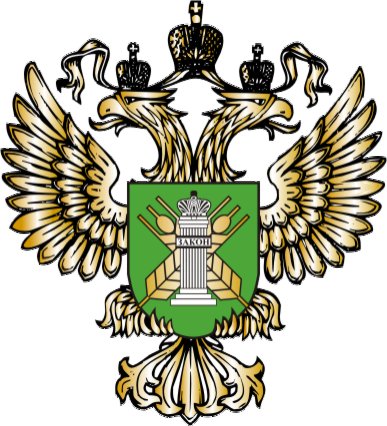 ГОДОВОЙ ОТЧЕТО ДЕЯТЕЛЬНОСТИ ФЕДЕРАЛЬНОГО ГОСУДАРСТВЕННОГО УЧРЕЖДЕНИЯ «РОСТОВСКИЙ РЕФЕРЕНТНЫЙ ЦЕНТР ФЕДЕРАЛЬНОЙ СЛУЖБЫ ПО ВЕТЕРИНАРНОМУ И ФИТОСАНИТАРНОМУ НАДЗОРУ» ЗА 2010 ГОДг. Ростов-на-Дону2011 годСОДЕРЖАНИЕВВЕДЕНИЕФедеральное государственное учреждение «Ростовский референтный центр Федеральной службы по ветеринарному и фитосанитарному надзору» –сокращенно – ФГУ «Ростовский референтный центр Россельхознадзора» создано приказом Россельхознадзора от 14 февраля 2006 года №31 на базе Федерального государственного учреждения «Федеральная государственная территориальная станция защиты растений в Ростовской области» путем переименования.Учредителем референтного центра является Российская Федерация. Полномочия учредителя осуществляет Федеральная служба по ветеринарному и фитосанитарному надзору (Россельхознадзор). Учреждение находится в ведении Россельхознадзора и осуществляет свою деятельность во взаимодействии с органами государственного управления субъектов Российской Федерации, местного самоуправления, общественными объединениями, организациями и гражданами.Место нахождения Учреждения: 344034, Ростовская область, г. Ростов-на-Дону, пер. Синявский, д. 21В.Учреждения является некоммерческой организацией, бюджетным учреждением и не имеет извлечение прибыли в качестве основной цели своей деятельности.Главной целью Учреждения является:-	реализация единой государственной политики и обеспечение деятельности территориальных управлений Россельхознадзора в сфере проведения государственных экспертиз, исследований и обследований в области семеноводства, карантина и защиты растений, агрохимии, плодородия почв, качества и безопасности зерна, крупы, комбикормов и компонентов для их производства, а также побочных продуктов переработки зерна, ветеринарии, охраны, воспроизводства, использования объектов животного мира, отнесенных к объектам охоты, лесных отношений, водных биологических ресурсов и среды их обитания.-	осуществление в качестве органа по сертификации и/или испытательной лаборатории (центра) (при наличии аккредитации в соответствующей системе) работ в области защиты растений, семеноводства, агрохимии, плодородия почв, обеспечения качества и безопасности зерна, крупы, комбикормов и компонентов для их производства, а также побочных продуктов переработки зерна, ветеринарии, охраны, воспроизводства, использования объектов животного мира, отнесенных к объектам охоты, водных биологических ресурсов и среды их обитания, безопасности продукции животного и растительного происхождения.УЧЕБА И АТТЕСТАЦИЯ СПЕЦИАЛИСТОВ УЧРЕЖДЕНИЯДанные о прохождении курсов повышения квалификации сотрудниками ФГУ «Ростовский референтный центр Россельхознадзора» в 2010 годуОТДЕЛ ЗАЩИТЫ РАСТЕНИЙ, АГРОХИМИИ, КАЧЕСТВА И БЕЗОПАСНОСТИ РАСТЕНИЕВОДЧЕСКОЙ ПРОДУКЦИИВведениеОтдел защиты растений, агрохимии, качества и безопасности растениеводческой продукции ФГУ «Ростовский референтный центр Россельхознадзора» создан 14 февраля 2006 года на базе фитосанитарного и производственных отделов ФГУ «Федеральная государственная территориальная станция защиты растений в Ростовской области».В отделе работает 36 специалистов, все с высшим образованием, 70% со стажем работы по защите растений более 20 лет. На территории Ростовской области сформировано 24 районных фитосанитарных пункта, оснащенных необходимым оборудованием и техническими средствами, необходимыми для качественного выполнения своей работы.В 2010 году приоритетными направлениями в работе отдела являлись вопросы экспертных оценок в области защиты растений, агрохимии, безопасного обращения пестицидов, испытаний растениеводческой продукции, почвы, донных отложений сточных вод в рыбохозяйственных водоемах на соответствие требованиям гигиенических и иных нормативных актов.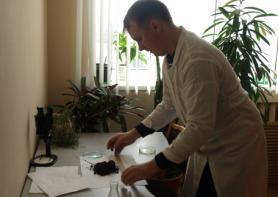 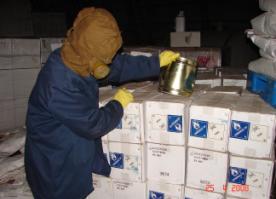 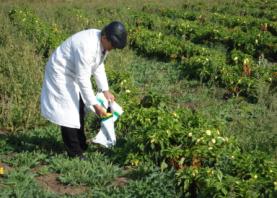 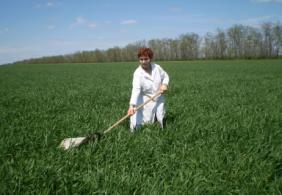 Виды деятельностиОбеспечение деятельности управления Россельхознадзора в сфере проведения экспертиз, исследований и обследований в области защиты растений, агрохимии, плодородия почвДля обеспечения деятельности Управления Россельхознадзора по Ростовской области отделом защиты растений, агрохимии, качества и безопасности растениеводческой продукции Учреждения в закрепленной сфере деятельности разработаны и утверждены положение об отделе, порядок взаимодействия, планы совместных мероприятий на 2010 год с профильными отделами Управления по обеспечению ими земельного контроля за состоянием земель сельскохозяйственного назначения, а так же надзора за безопасным обращением пестицидов  и агрохимикатов, качеством и безопасностью зерна и продуктов его переработки, а также продукции растительного происхождения импортного и отечественного производства и другим направлениям совместной деятельности. Экспертная оценка качества и безопасности продукции растительного происхожденияПо поручению территориального Управления Россельхознадзора по Ростовской области специалистами отдела проводился систематический отбор проб растениеводческой продукции как отечественного, так и импортного происхождения. В 2010 году на территорию Ростовской области поступило около 22 тыс. тонн плодоовощной продукции импортного происхождения, качество которой не всегда соответствовало санитарным требованиям (43 тыс. тонн в 2009 году). В 2010 году в целях оценки качества и безопасности растениеводческой продукции и продуктов ее переработки было отобрано и испытано 3838 образцов от партий общим весом 1 млн. 471 тыс. тонн (2009 год – 3372 образца от партий 1,5 млн. тонн). Из них 407 образцов продукции импортного производства от партий 6,41 тыс. тонн (2009 год – 656 образцов от партий 9,14 тыс. тонн) и 3431 образец от продукции отечественного производства от партий общей массой 1 млн. 464 тыс. тонн.Испытано образцов продукции растительного происхождения на безопасность 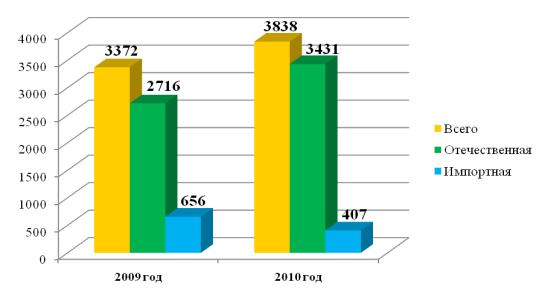 Для обеспечения деятельности Управлений Россельхознадзора было испытано 3409 образцов, что составляет 89% от общего объема проанализированных образцов:- по поручению территориального Управления Россельхознадзора по Ростовской области испытано 3224 образца продукции растительного происхождения общим весом 681 тыс. тонн (2009 год – 2843 образца от партий 624 тыс. тонн);- по поручению территориального Управления Россельхознадзора по Воронежской и Волгоградской областям исследован 121 образец от партии 16,3 тыс. тонн (2009 год – 53 образца от партии 16,5 тыс. тонн.);- по поручению территориального Управления Россельхознадзора по Астраханской области проанализировано 62 образца от партии 11,8 тыс. тонн (2009 год – 0 образцов);- по поручению территориального Управления Россельхознадзора по Карачаево-Черкесской Республике – 2 образца от партии 15 тонн (2009 год – 0 образцов).По результатам испытаний превышения содержания остаточных количеств токсикантов выявлены в 104 образцах продукции растительного происхождения (2009 год – 174 образцах), в том числе по видам загрязнения (таблица)Выявлено образцов продукции растительного происхождения с превышением содержания остаточных количеств пестицидов и токсикантов выше МДУ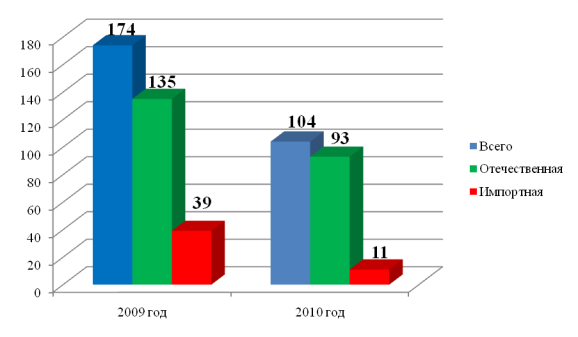 Особому мониторингу подвергалась плодово-овощная продукция, импортного и отечественного производства. Данная продукция отбиралась во время массового сбора урожая с полей, рынков оптовой торговли, а также в пунктах пропуска через границу, в таможенных терминалах, на СВХ.Испытано 1326 образцов, отобранных от партий 381,8 тыс. тонн, что на 162 тыс. тон больше, чем в 2009 году (220,2 тыс. тонн).Превышения остаточных количеств пестицидов, нитратов в плодово-овощной продукции импортного происхождения выше МДУ более чем на 20% выявлены в 11 образцах от партий 150,7 тонны (2009 год – в 39 образцах от партий 496,5 тонн), в том числе:- в образцах яблок, груш, огурцов происхождением из Италии, Польши,  Ирана – Хлорпирифос, Пропаргит; - в киви из Греции – Ипродион, Малатион; - в картофеле свежем из Польши – превышения нитратов.В овощной и бахчевой продукции отечественного производства в 73 образцах выявлены превышения по содержанию остаточных количеств нитратов в 1,5 – 5 раз выше МДУ.В 2010 году проанализировано 3307 образцов продукции отечественного производства, выращенной на территории Ростовской области от партии 1 млн. 437 тыс. тонн (2009 – 2716 образцов от партии 1 млн. 484 тыс. тонн).Превышения содержания остаточных количеств токсикантов выявлены в 90 образцах, из них по видам продукции:- в 2 образцах зерновых и зернобобовых;- в 49 образцах овощных культур;- в 26 образцах бахчевых культур;- в 11 образцах масличных культур;- в 2 образцах плодовых культур.Превышения остаточных количеств токсикантов выявлялись в продукции растительного происхождения, поступившей и из других регионов:- Воронежская область – в образце картофеля превышение нитратов;- Волгоградская область – в 2 образцах маслосемян подсолнечника остаточное количество токсичного элемента (кадмий);- Астраханская область – в образце томатов остаточное содержание действующего вещества пестицида (пропаргит).Экспертная оценка качества пестицидных препаратовПри осуществлении совместных мероприятий с инспекторами Управления Россельхознадзора по Ростовской области проводилась работа по экспертной оценке качества пестицидных препаратов, применяемых сельхозтоваропроизводителями всех форм собственности, а также поступающих в торговую сеть через фирмы-поставщики оптовыми партиями и в мелкой фасовке. Ежегодно на территории Ростовской области  применяется от 1,5 до 2 тыс. тонн пестицидов более  350 наименований, ассортимент  которых частично обновляется в связи с регистрацией новых пестицидов и действующих веществ. 	В целях установления соответствия пестицидных препаратов показателям качества и безопасности специалистами отдела для проведения лабораторных испытаний в 2010 году отобрано и исследовано:- 675 образцов пестицидных препаратов (2009г. – 499) от партий 88,97 тонн, в том числе 87 образцов от партий в мелкой фасовке для ЛПХ, отобранных в торговых точках гг. Ростова-на-Дону, Пролетарска, Семикаракорска, Константиновска, Усть-Донецка, Волгодонска (2009г. – 62);- 33 образца рабочих растворов (2009 г. – 30);- 4 образца агрохимикатов (2009 г. – 19). Испытание образцов пестицидных препаратов, их рабочих растворов, агрохимикатов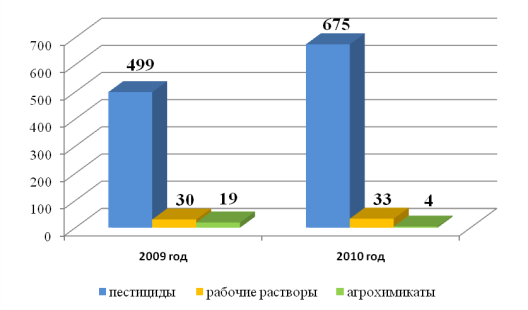 По поручению управления Россельхознадзора по Ростовской области исследовано 595 образцов (2009г. – 402), по поручению управления Россельхознадзора по Воронежской и Волгоградской областям – 1 образец (2009г. – 0).Отклонения по содержанию действующих веществ в пестицидах и их рабочих растворах выявлены в 102 образцах (2009 год – 70) от партий 3,304 тонн, в том числе:- в 74 образцах пестицидных  препаратов, в том числе в 22 образцах от партий в мелкой фасовке (2009 г. – 11);- в 28 образцах рабочих растворов (2009 г. – 21).Выявлено отклонений от требований НД 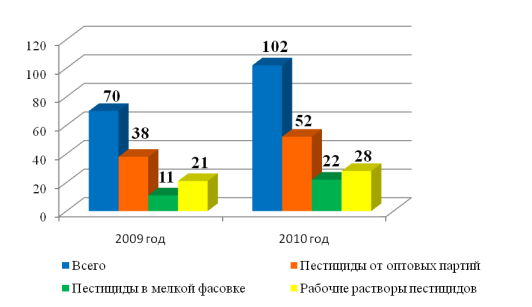 Из них:Снижения содержания действующих веществ на 22-97% выявлены в 44 образцах пестицидов: - Доспех 3, КС – на 43% (ФГУ «ДПО РИПКК АПК», г. Зерноград), Стингер – на 44% (СПК «Калининский», Шолоховский район), Стингер Трио, КС – на30% (ООО «Литунова», Зерноградский район), Актара, ВДГ – на 21-36% (ИП Гурков А.В., ИП Маслов А.Н., г. Ростов-на-Дону), Конфидор, ВРК – на 32% (ИП Гурков А.В., г. Ростов-на-Дону), Реглон Супер, ВР – на 60%, Карибу, СП – на 46%, Секатор, ВДГ – на 36% (ЗАО «Колос» Целинский район), Сегмент, ВДГ – на 29% (ООО «Энергия», Пролетарский район), Скарлет, МЭ – на 28% (ОСП «Максима-Север», Боковский район), Стингер, КС – на 97% (СПК «Радуга», Шолоховский район), Фенизан, ВР – на 48% (ООО «Степные просторы, ООО «Восточное», Зимовниковский район), Ридомил Голд МЦ, ВДГ – на 23% (ИП Юзефов Н.Н., Семикаракорский район), Дозор, КС – на 23% (ООО КХ «Нива», Зерноградский район); в мелкой фасовке – Полихом, СП – на 87% (ИП Коренная В.А., г. Красный Сулин), Актара, ВДГ – на 23% (ИП Гладилина Е.А., Аксайский район), Моспилан, РП – на 42% (ИП Зубов Н.В., Аксайский район), Карбофос, СП – на 60-65% (ИП Листопадов Д.Ю., г. Семикаракорск), Искра М ТАБ, – на 74% (ИП Артемьева С.А., г. Волгодонск), Землин, Г – на 29 и 64% (ИП Артемьева С.А., ИП Сергеева Е.Ф., г. Волгодонск) и т.д.Не подтверждено наличие действующих веществ пестицидных препаратов в 22 образцах, в том числе:- в 2 образцах Премис Двести не обнаружен тритиконазол (ООО «Гарант», Шолоховский район, ИП Морозов Ю.А., глава КФХ, Сальский район), в образце Доспех 3 – тиабендазол, имазалил (ОАО «Конный завод им. Первой Конной Армии», Зерноградский район), в образце Импакта, СК – флутриафол (ЗАО «Колос», Целинский район), в образце Виннера – тиабендазол и флутриафол (ООО «Гарант», Шолоховский район), в образце Диамакса – 2,4 Д и дикамба (ЗАО «Агриматко»), в образце Гранд Плюс, ВДГ – Трибенурон-метил (ООО «Приманыческий», Пролетарский район), в образцах Скарлет – имазалил (ООО Крымское», к/з «Кировский» Усть-Донецкий район), в образце  Табу – имидаклоприд (ЗАО «Азовское», Азовский район), в мелкой фасовке – в образце ХОМ, СП – меди хлорокись, в образце Акробат МЦ, ВДГ – диметоморф (ИП Синцова Л.Д., г. Шахты), в образцах Фенаксина – фенвалерат (ИП Зуева А.С., ИП Молчанова И.В., г. Усть-Донецк), в образце Оксихом, СП – меди хлорокись и оксадиксил (ИП Редичкина, г. Костантиновск), в образце Инта-Ц-М не подтвержден циперметрин, в Искра золотая – Имидаклоприд (ИП Сергеев Е.Ф., г. Волгодонск) и т.д.Превышения содержания действующих веществ на 25-49% выявлены в 4 образцах пестицидных препаратов: Ширлан, СК  – на 39% (ИП Юзефов Н.Н., Семикаракорский район), Дозор, КС – на 25% (ОАО «Донское» Зерноградский район), Гербитокс, ВРК – на 27% (ООО «Развиленское» Песчанокопский район), в мелкой фасовке: Почин, Г – на 49% (ИП Дьячкин А.А., г. Константиновск).Нестабильность водной эмульсии пестицидов, несоответствия заявленным действующим веществам и прочие отклонения от требований НД выявлены в 4 образцах.В рабочих растворах выявлено:Превышения  регламентированных норм расхода пестицидов в 1,3-2,8 раз в 4 образцах рабочих растворов пестицидов Доспех 3, БИ-58, Фастак, Конфидор, отобранных при обработках семян и посевов сельхозкультур в Зерноградском и Багаевском районах.Снижение регламентированных норм расхода пестицидов в 1,4-18 раз выявлено в 17 образцах  рабочих растворов пестицидов Барьер Колор, Дозор, Ракзан, Раксил Ультра, Круйзер, Альфашанс, БИ-58, отобранных в хозяйствах Кагальницкого, Зерноградского, Багаевского, Константиновского, Веселовского районов.В 7 образцах рабочих растворов фунгицидов, действующие вещества не обнаружены.Оценка качества протравливания семенного материалаВ целях установления соответствия регламентов применения протравителей требованиям нормативных актов при предпосевном обеззараживании семян в отчетном году  проведены отбор и испытания 501 образца обеззараженных семян от партий 22,66 тыс. тонн (2009 год – 334 образца от 19,4 тыс. тонн) на подтверждение качества протравливания.Отклонения от регламентированных норм фунгицидов и инсектицида Круйзер на 20 % и более выявлены в 313 образцах от партий весом 14,44 тыс. тонн (2009 год – 205 образцов от 11,4 тонн), что составляет 62% от объема проанализированных, в том числе:Превышение нормы расхода протравителей на 21-800% выявлено в 105 образцах семян (5,26 тыс. тонн), отобранных в 20 районах области (Шолоховский, Верхнедонской, Кашарский, Белокалитвинский, Константиновский, Волгодонской, Цимлянский, Багаевский, Азовский, Зерноградский, Сальский, Песчанокопский, Кагальницкий, Зимовниковский и др.).Снижение  заданной нормы расхода протравителей на 22-91% обнаружено в 158 образцах протравленных семян (7,78 тыс. тонн).Отсутствие содержания фунгицидов выявлено в 47 образцах семян от партий 1,4 тыс. тонн.Применение незарегистрированных  фунгицидов выявлено в 3 образцах протравленных семян кукурузы и тыквы в Миллеровском, Усть-Донецком районах от партий 2,5 тонн.Испытания образцов протравленных семян в 2010 году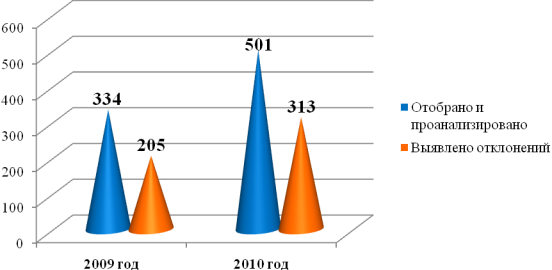 Эколого-токсикологическое обследование земельсельскохозяйственного назначенияРабота в области сохранения и воспроизводства плодородия земель сельскохозяйственного назначения проводилась в соответствии с планом совместных мероприятий с отделом земельного контроля территориального Управления Россельхознадзора по Ростовской области.Для проведения агрохимических и токсикологических исследований на территории Ростовской области за отчетный период отобрано 3113 почвенных проб с общей площади 61544,23 га (2009 г. – 2430 проб) с полей сельскохозяйственных культур, а также с земельных участков вокруг складов и захоронений пестицидов, бывших аэродромов, автозаправок. Кроме этого, 1074 почвенные пробы были отобраны в 4 квартале 2009 года для исследований в 1 квартале 2010 г.Всего было исследовано в отчетном периоде 3130 образцов почвы (в 2009 г. – 1455 образцов), в том числе:– по поручению Управления Россельхознадзора по Ростовской области проанализировано 3033 почвенных пробы, из них для обеспечения деятельности отделов земельного контроля – 3029, фитосанитарного надзора – 4. – по поручению управления Россельхознадзора по Воронежской и Волгоградской областям проанализировано 67 образцов; – по поручению управления Россельхознадзора по Карачаево-Черкесской Республике проанализирован 1 образец;– по заявке заказчика проанализировано 29 образцов.  Испытания почвы проводились на следующие показатели:• химико-токсикологические – 2710 образцов;• агрохимические показатели, определяющие плодородие почв – 1307 образцов.По результатам исследований выявлено 219 проб с превышением  ПДК (ОДК) токсикантов (7,2% от исследованных) на площади 91,155 га в 30 районах области. Из них в 212 образцах почвы с площади 91,105 га – превышение остаточных количеств пестицидов и в 12 – превышение солей тяжелых металлов (свинца, меди, кадмия и ртути). Эколого-токсикологическое обследование почв Ростовской области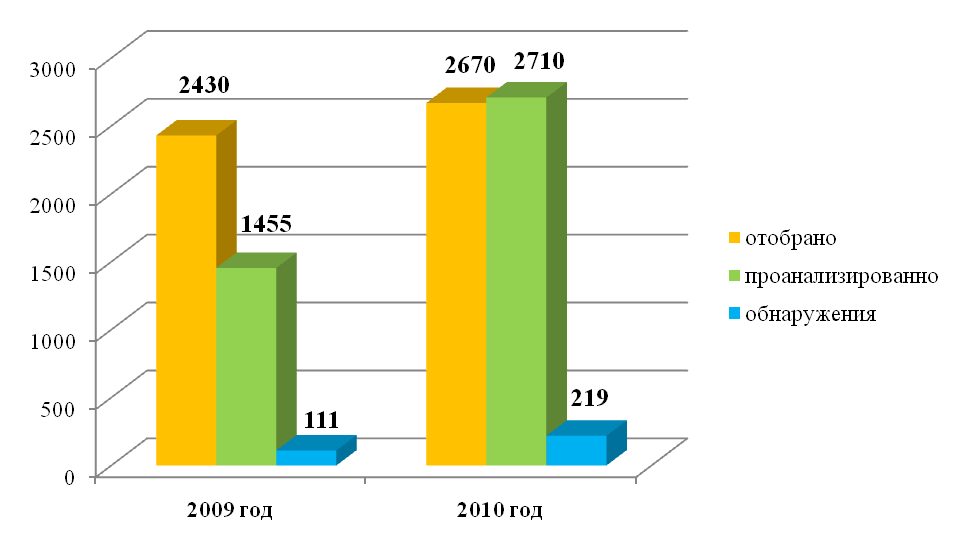 Основными загрязнителями почвенных проб являются стойкие хлорорганические пестициды (изомеры ГХЦГ – 31,1% от всех отклонений, ДДТ и их метаболиты – 39,3%, трифлуралин – 29,7%, гексахлорбензол – 2,3%, эндосульфан и 2,4-Д – 1,8%); из токсичных элементов (медь – 3,7%, цинк – 2,3%). В 2010 г. в результате применения испытательной токсикологической и агрохимической лабораторией современных приборов и методов обнаружения пестицидов (хроматомасспектрометр) значительную часть от выявленных загрязнений токсикантами составляют превышения современных препаратов (циперметрин – 14 обнаружений, диазинон – 13, лямбда-цигалотрин – 9, альфа-циперметрин – 5, оксифлуорфен – 5), что в совокупности составляет 36,1% от всех обнаружений. Показатели обнаружений значительно выросли по причине целенаправленного мониторинга проб почвы вокруг потенциальных источников загрязнения.Результаты испытаний почв сельскохозяйственных угодий на выявление остаточных количеств пестицидов и других токсикантов в 2010 годуВторой год проводится агрохимическое обследование земель сельхозназначения. В 2010 г. на показатели плодородия проанализировано 1307 почвенных проб (в 2009 г. – 434), что в 3 раза больше показателей 2009 года. Выявлено 11,2% проб с очень низкой и низкой обеспеченностью фосфором и 10,4% с очень низкой и низкой обеспеченностью калием.Агрохимическое обследование почв Ростовской области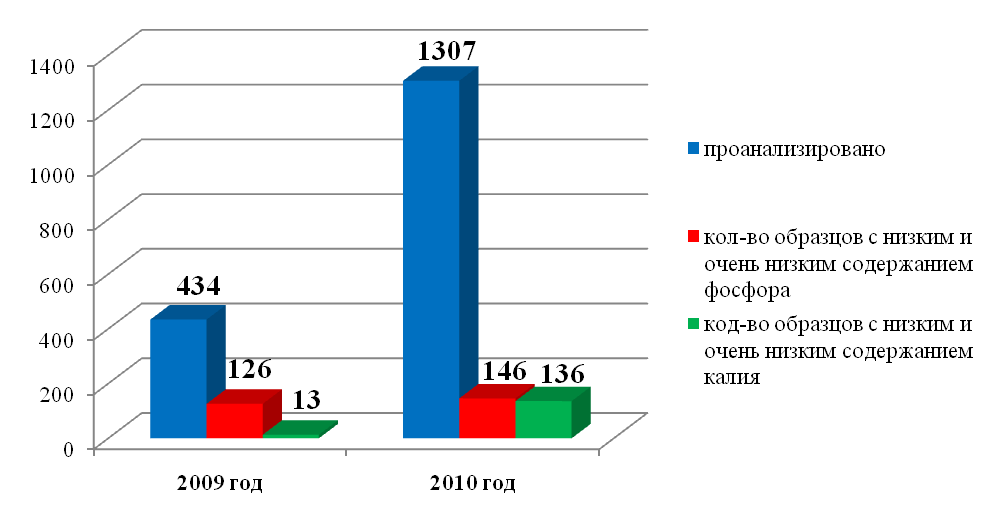 Кроме того, по поручению Управления Россельхознадзора по Ростовской области было проведено: – по заявке отдела фитосанитарного надзора визуально–морфологическое и химическое исследование 7 образцов субстрата на корнях саженцев древесных растений семечковых культур и земляники садовой, отобранных при установлении фитосанитарного состояния подкарантинной продукции, с целью определения наличия в нем почвы. По результатам исследований выдано 5 заключений.– по заявке отдела земельного контроля пространственно-площадное обследование ареалов загрязнения вокруг 3 недействующих складов пестицидов. По результатам исследований выдано заключение.По заявкам заказчиков было проведено лабораторное исследование почвенных грунтов с выдачей заключений о пригодности почвы по показателям плодородия и эколого-токсикологического состояния ее для последующего озеленения уличной территории ЗАО «Зеленстрой» г. Ростова-на-Дону, и выращивания сельскохозяйственных культур и декоративных растений ООО «Пригородный» в Аксайском районе.По поручению отдела ветеринарного надзора за объектами аквакультуры Управления Россельхознадзора было проанализировано 94 образца донных отложений (осадки сточных вод) и 95 образцов природной воды, отобранных в водоемах на территории Ростовской области, остаточных количеств пестицидов не выявлено.Экспертная работаВ целях повышения эффективности работы территориального Управления Россельхознадзора и принятия им необходимых решений в установленной сфере деятельности проводились экспертные оценки по следующим направлениям.1.5.1. В лаборатории Учреждения для проведения лабораторных испытаний и экспертиз отобрано и представлено 10343 пробы продукции растительного происхождения, почвы, донных отложений, пестицидных препаратов и их рабочих растворов, протравленных семян, сельскохозяйственных растений, воды, семенного материала и др. (2009 год – 8589 проб);1.5.2. Совместно с инспекторами Управления Россельхознадзора  по Ростовской области в 1 полугодии 2010 года дополнительно проведено выявление и обследование потенциально опасных источников загрязнения. Всего дополнительно выявлено 15 мест хранения и захоронений пришедших в негодность пестицидов и агрохимикатов – разрушенные, полуразрушенные склады, несанкционированные захоронения пестицидов в Верхнедонском, Боковском, Миллеровском, Кашарском, Обливском, Константиновском, Мартыновском, Семикаракорском, Зерноградском и Орловском районах. В ходе инвентаризации устаревших пестицидов и выявления новых потенциальных источников загрязнения отобрано 97 образцов для лабораторных испытаний в целях подтверждения их токсичности. В 50 образцах подтверждено наличие действующих веществ пестицидов, в том числе: в 13 образцах – ртути, в 12 – стойких хлорорганических препаратов – ДДТ, ГХЦГ, пропахлора, в 6 – атразина, в 6 – прометрина и т.д.1.5.3. Разработка комплексных систем с элементами биологических, химических и других мер по защите сельскохозяйственных культур в планах мероприятий по защите растений проведена для 430 субъектов хозяйствования 25 районов (2009 год – 553 в 29 районах), в том числе расположенных в зоне водно-болотных угодий международного значения – 68 (2009 год – 73).Все комплексные системы защиты растений разработаны в соответствии с регламентами применения пестицидов, требованиями законодательных и иных нормативно-правовых актов и  переданы на согласование в отдел по надзору за безопасностью зерна и продуктов его переработки, безопасным обращением пестицидов и агрохимикатов Управления Россельхознадзора по Ростовской области.1.5.4. Заключения в сфере безопасного обращения с пестицидами и агрохимикатами о применении средств химизации при производстве сельхозпродукции   выданы сельхозтоваропроизводителям в количестве  416 (2009 г. – 778).1.5.5. Оценка фитосанитарного состояния посевов сельскохозяйственных культур, технологий и регламентов применения пестицидов. По поручению территориального управления Россельхознадзора, Министерства сельского хозяйства и продовольствия области, областного департамента по предупреждению и ликвидации ЧС с целью предотвращения чрезвычайных ситуаций, вызываемых массовым развитием особо опасных вредных организмов, специалисты отдела проводили обследования сельхозугодий и посевов сельхозкультур на выявление заселенных площадей  особо опасными вредителями и болезнями: вредной черепашкой, мышевидными грызунами, саранчовыми, луговым мотыльком, бурой ржавчиной. Регулярно в течение оперативного сезона обобщалась информация по складывающейся фитосанитарной ситуации с саранчовыми  вредителями, луговым мотыльком, мышевидными грызунами и вредной черепашкой, которая передавалась в территориальное управление Россельхознадзора, Министерство  сельского хозяйства и продовольствия Ростовской области, Главное Управление МЧС России по Ростовской области, Управление Роспотребнадзора по Ростовской области, ФГУЗ «Центр гигиены и эпидемиологии в Ростовской области», Департамент по предупреждению и ликвидации чрезвычайных ситуаций Ростовской области. Для прогнозирования фитосанитарной обстановки на посевах сельхозкультур и сельхозугодьях Ростовской области в 2010 году по особо опасным вредителям и болезням было проведено обследование на площади 554,0 тыс. га (в 2009 г. – 595,7 тыс. га). В отчетном сезоне отмечена напряженная фитосанитарная ситуация по вредной черепашке повсеместно по области, саранчовым вредителям в северо-восточных районах, луговому мотыльку в северо-западных и южных районах, мышевидным грызунам в осенний период в центральных и южных районах, что потребовало проведения истребительных мероприятий по особо опасным вредным объектам на площади 2,2 млн. га (в 2009 году – 2,5 млн. га). В том числе по вредной черепашке объемы защитных мероприятий составили 1644,2 тыс. га, что на уровне прошлого года, по саранчовым вредителям – 17,1 тыс. га (в 1,8 раза меньше 2009 года), луговому мотыльку – 9,9 тыс. га (в 2009 году обработки против него не потребовались), мышевидным грызунам – 268,4 тыс. га (в 2,2 раза ниже 2009 года). 1.5.6. Предоставление информации органам исполнительной власти (Министерство сельского хозяйства и продовольствия Ростовской области, Главное Управление МЧС России по Ростовской области, Управление Роспотребнадзора по Ростовской области, ФГУЗ «Центр гигиены и эпидемиологии в Ростовской области», Департамент по предупреждению и ликвидации чрезвычайных ситуаций при Администрации Ростовской области, Комитет по охране окружающей среды и природных ресурсов Администрации Ростовской области и др.) и заключений по результатам экспертиз. Методическое обеспечение Управления Россельхознадзора по Ростовской области1.6.1. По запросу отдела земельного контроля территориального Управления Россельхознадзора по Ростовской области разработаны и доведены инспекторам отдела «Методические указания по проведению пробоотбора почв и грунтов при нарушении почв и рекультивации земель». 1.6.2. Специалист отдела участвовал в качестве лектора на учебных занятиях со специалистами Россельхознадзора в РИПККА (г. Новочеркасск) по теме: «Основные группы пестицидных препаратов, классы опасности. Требования к хранению и транспортировке пестицидных препаратов. Составление прогнозов по распространению особо опасных вредителей и возбудителей болезней сельхозкультур на 2011 год».Пропаганда по вопросам закрепленной сферы деятельностиВ 2010 году специалисты отдела принимали участие в 40 районных, 12 зональных и областных совещаниях с выступлениями по проблемам фитосанитарной обстановки на посевах сельскохозяйственных культур, рекомендациями по проведению защитных мероприятий, вопросам безопасного обращения пестицидов и агрохимикатов.Оказание платных услугПроизводственные испытания пестицидов и агрохимикатов.Одно из направлений деятельности отдела защиты растений, агрохимии, качества и безопасности растениеводческой продукции – это проведение производственных демонстрационных испытаний средств защиты растений, регуляторов роста растений и других агрохимикатов.В 2010 году в данной сфере деятельности специалисты отдела осуществляли сотрудничество с фирмами производителями средств защиты растений: ЗАО Фирма «Август», ЗАО «БАСФ», ООО «Дау АгроСаенсес», ООО «Сингента» и производителями регуляторов роста растений и микроудобрений – ООО «Ортон», ООО «Бисолби Дон».Испытания эффективности, как отдельных препаратов, так и комплекса мероприятий по защите растений, в условиях климатических особенностей 2010 года, проводили на полях нескольких хозяйств Ростовской области. Были испытаны препараты тринадцати наименований, в том числе: 4 гербицида, 3 фунгицида, 1 инсектицид, 4 регулятора роста, 1 микробиологическое удобрение. В южной агроклиматической зоне Ростовской области в ООО «Колос» Целинского района закладывались производственные опыты на посевах озимой пшеницы, кукурузы, подсолнечника; в ЗАО «Родина» этого же района – на озимом ячмене; в ЗАО «Садовод» Егорлыкского района – на гибридах подсолнечника. В центральной орошаемой зоне в ООО «Золотовское» Семикаракорского района по рекомендации фирмы «Август» применили комплексную систему защиты картофеля; влияние регуляторов роста на повышение урожайности наблюдали на томатах. Осенью в КФХ «Новь» Сальского района заложены опыты протравителя семян и регуляторов роста растений под урожай озимой пшеницы 2011 года. В прошедшем полевом сезоне в ООО «Садовод» проведён практический семинар «День поля» на гибридах подсолнечника с демонстрацией эффективности системы Клиарфилд. Эта тематика по-прежнему актуальна для земледельцев области, как эффективный приём для борьбы с общей засорённостью и в частности с подсолнечниковой заразихой. В семинаре приняли участие агрономы Егорлыкского района и нескольких соседних районов области. Всего присутствовало 90 человек, включая специалистов областного и районного звена, представителей фирм. По итогам работы (результатам производственных испытаний) подготовлено восемь отчётов для компаний, предоставивших препараты.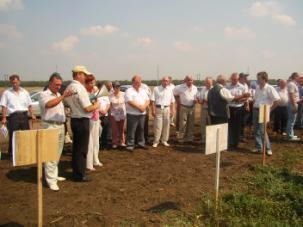 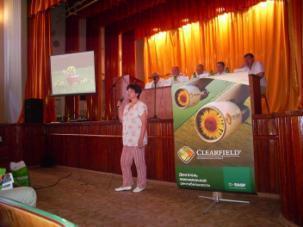 2.2. Производство биологических средств защиты растений.Применение биологического метода в решениях вопросов защиты растений в последнее время становится приоритетным. Преимущества применения биологических препаратов: получение экологически безопасных продуктов питания, уменьшение накопления токсических веществ в окружающей среде, в том числе снижение химической нагрузки на землю как результат действия биологических препаратов, их высокой эффективности и избирательности в отношении восприимчивых видов, малой вероятности возникновения резистентности и, как следствие, безвредности для человека и теплокровных животных.В структуре ФГУ «Ростовский референтный центр Россельхознадзора» производство биологических средств защиты растений осуществляют Сальская и Семикаракорская биолаборатории.Биолаборатории оснащены необходимым современным оборудованием, обеспечивающим производство биопрепаратов высокого качества. Согласно технологическим требованиям, в лабораториях ведется постоянным контроль за качеством производимой продукции.Работу лабораторий обеспечивают 6 человек (4 специалиста и 2 техника), из них – 3 человека имеют высшее образование.По заявкам сельхозтоваропроизводителей в 2010 году лабораториями нарабатывались 2 вида биологических препаратов биофунгицид Планриз и родентицидная приманка для борьбы с мышевидными грызунами (Таблица). Производство препаратов биолабораториями в 2010 году 2.3. Услуги по локализации и ликвидации очагов особо опасных вредителей, болезней, сорняковПо заявкам сельхозтоваропроизводителей ликвидации очагов болезней сельскохозяйственных культур в 2010 году протравочной машиной учреждения (ПС-10) оказаны услуги по протравливанию семян яровых и озимых зерновых культур в объеме 2 тысячи 139 тонн (2009 год - 2,844 тыс. тонн).ОТДЕЛ КАРАНТИНА РАСТЕНИЙ И СЕМЕНОВОДСТВАОтдел карантина растений и семеноводства ФГУ «Ростовский референтный центр Россельхознадзора» приступил к работе по экспертному обеспечению территориального управления Россельхознадзора по Ростовской области с целью установления карантинного фитосанитарного состояния подкарантинной продукции с 15 июля 2006 года в 10 межрайонных пунктах по карантину растений. 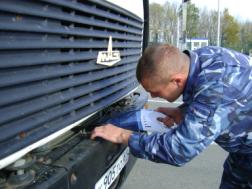 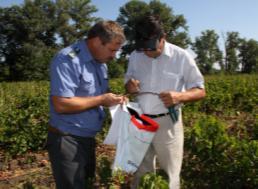 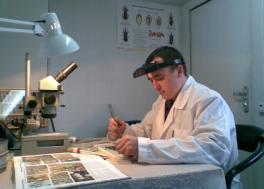 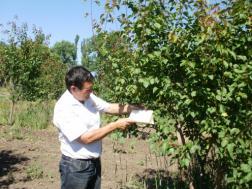 Структура и штатыОтдел состоит из административной группы в количестве 4 специалистов и 30 агрономов, работающих на 26 пунктах по карантину растений. Общая списочная численность сотрудников отдела составляет 34 человек, большинство из которых имеют значительный опыт работы в карантинной службе (диаграмма). Все сотрудники отдела имеют высшее образование, а 2 имеют ученую степень кандидата сельскохозяйственных наук.Стаж работы сотрудников отдела в области карантина растений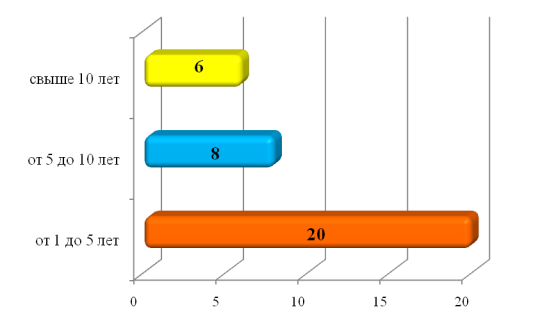 Организационная работаЭкспертное обеспечение отдела фитосанитарного надзора управления Россельхознадзора по Ростовской области осуществляют 23 межрайонных и городских ПКР, 2 ПКР на международных автомобильных пограничных пунктах пропуска и 1 пункт карантина растений на таможенном терминале. Все они оснащены компьютерной техникой с программным обеспечением, необходимым лабораторным оборудованием для проведения визуальных исследований с целью установления карантинного фитосанитарного состояния сельскохозяйственной продукции, а так же сотовой связью и автотранспортными средствами. В 2010 году введено в действие новое программное обеспечение, доработан, утвержден и введен в действие новый порядок оформления и выдачи заключений о карантинном фитосанитарном состоянии подкарантинной продукции и оказанию платных услуг в сфере карантина растений. Действуют, разработанные совместно с юридическим отделом должностные инструкции и номенклатура дел для сотрудников отдела карантина растений.Установлен единый порядок использования голографических наклеек, секрет-пакетов и номерных пломб. Сформирована единая форма отчетности за неделю, месяц, квартал и год.В текущем году было приобретено и совместно с Россельхознадзором установлено 3800 феромонных ловушек.На официальном сайте ФГУ «Ростовский референтный центр Россельхознадзора» была размещена информация о порядке проведения исследований подкарантинной продукции с целью установления ее карантинного фитосанитарного состояния и оказанию платных услуг в сфере карантина растений.В 2010 году успешно реализован план проведения совместных карантинных фитосанитарных мероприятий для лабораторных исследований на предмет выявления карантинных вредных организмов на территории Ростовской области в соответствии с приказом Россельхознадзора от 25.02.2010 года № 57 по выполнению требований по вступлению Российской Федерации в ВТО.В результате в лабораторию карантина, фитопатологии и семеноводства сельскохозяйственных растений для проведения экспертиз было отобрано и доставлено более 8000 образцов с обследованных площадей, занятых сельскохозяйственными угодьями. Установление карантинного фитосанитарного состояния подкарантинной продукции и подкарантинных объектов.Установление карантинного фитосанитарного состояния подкарантинной продукции и подкарантинных объектов в целях экспертного обеспечения отдела фитосанитарного надзора управления Россельхознадзора по Ростовской области является главной и основной задачей отдела. Данная работа проводилась в местах хранения продукции растительного происхождения (элеваторы, склады, зерновые терминалы), в автомобильных пунктах пропуска через государственную границу и в транспортных средствах, в аэропорту, а также на таможенном терминале. Установление карантинного фитосанитарного состояния осуществлялось на основании письменной заявки от грузовладельцев, перевозчиков,  отправителей и получателей подкарантинной продукции. За 2010 год было выполнено визуальных экспертиз и исследовано подкарантинной продукции общим объемом:Уменьшение объемов исследованных партий подкарантинных грузов  и выданных заключений УКФС связано с введением в действие: Постановления Правительства РФ от 02 декабря 2009 года № 984 «О перечне платных услуг, оказываемых организациям в целях предоставления федеральными органами исполнительной власти государственных услуг», письма «Россельхознадзора» от 05.03.2010 г. № ФС-5/2033 «О прекращении сопровождения карантинными сертификатами импортной подкарантинной продукции при внутрироссийских перевозках», принятием ФЗ-99 «О ратификации соглашения таможенного союза о карантине растений», Постановления Правительства РФ от 05 августа 2010 г. № 599 «О введении временного запрета вывоза некоторых видов сельскохозяйственных товаров с территории РФ», не проведением в 2010 году на территории Ростовской области интервенции зерна.В 2010 году основными исследованными подкарантинными материалами являлись продовольственные и технические грузы. 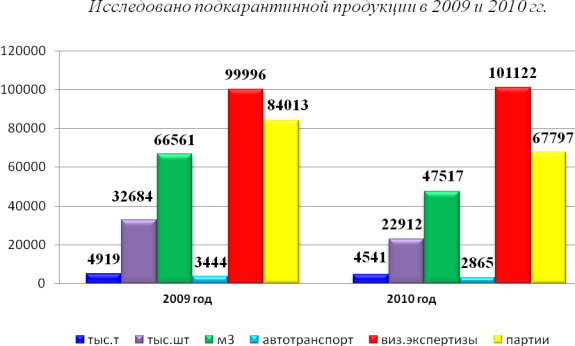 Количество всей проанализированной продукции составило:В результате проведенных в 2010 году визуальных и лабораторных исследований было выявлено 17 видов карантинных вредных объектов в 8577 случаях обнаружения, из них:Зараженная карантинными объектами растительная продукция поступила на подработку и очистку в количестве – 52987 тонн, обеззаражено – 414 тонн, уничтожено и возвращено 77 тонн и 25100 штук, на экспорт и переработку по согласованию отправлено – 440928 тонн.ОТДЕЛ ВЕТЕРИНАРИИВ структуре ФГУ «Ростовский референтный центр Россельхознадзора» ветеринарный отдел создан с 14 июля 2006 года.На сегодняшний день общее число сотрудников отдела составляет 22 человека, из них 18 сотрудников имеют высшее образование по специальности – ветеринария, и 4 сотрудника – среднеспециальное образование.На территории Ростовской области организовано 12 ветеринарных пунктов:Задачи ветеринарного отдела:1.	Проведение ветеринарно-санитарной экспертизы продукции, сырья животного и растительного происхождения, кормов и кормовых добавок, ввозимых на территорию Российской Федерации из других государств и при перевозках внутри страны, а также осмотры, исследования и другие мероприятия связанные с перевозками животных.2.	Проведение дезинфекции элеваторов, мельниц, крупозаводов, кормоцехов, складских помещений, используемых для  хранения и переработки продукции растительного происхождения.3.	Проведение дезинфекции транспортных средств, тары и упаковочных материалов, используемых при экспортно-импортных и внутрироссийских  перевозках.4.	Проведение профилактической и вынужденной дезинфекции объектов используемых для хранения и перевозки продукции животного происхождения, кормов и кормовых добавок.5.	Проведение дератизационных мероприятий направленных на сокращение численности грызунов.6.	Отбор проб для лабораторного исследования.Функции ветеринарного отдела:1.	Осуществление мероприятий направленных на проведение ветеринарно-санитарной экспертизы грузов на соответствие ветеринарно-санитарным требованиям и нормам. Отбор образцов, проведение анализа и лабораторного исследования грузов.2.	Анализ ветеринарно-санитарного состояния хозяйствующих субъектов в установленной сфере деятельности.3.	Проведение ветеринарно-санитарных, лабораторных исследований кормов, продуктов, сырья животного и растительного происхождения, а также других объектов.4.	Информационно-консультационная деятельность в области ветеринарии.5.	Определение готовности объекта к проведению дезинфекции.6.	Информационно-консультационная деятельность в области дезинсекции, дезинфекции и дератизации.За отчётный период сотрудниками отдела ветеринарии проведена  ветеринарно-санитарная экспертиза 5500 партий подконтрольных госветнадзору грузов  на соответствие ветеринарно-санитарным требованиям и нормам:Животные – 22 партии 2 607 голов (в т.ч. свиньи 19 партий 2 589 голов импортные операции – Дания, Австрия, медведи 1 партия 2 головы экспортные операции – Чехия, лошади 2 партии 16 голов перевозки по СНГ – Украина).Яйцо инкубационное – 247 партий 43 694 440 шт. (в т.ч. 146 партий 29 791 960 шт. импортные операции – Франция, Германия, Голландия, Канада, 101 партия 13 902 480 шт. перевозки по СНГ – Украина).Мясо – 50 партий 1372 тонны (в т.ч. 6 партий 114 тонн перевозки по СНГ – Абхазия, Казахстан, 44 партии 1258 тонн – перевозки по РФ).   Филе рыбы – 5 партий 80 тонн (экспортные операции – Германия, Польша).Рыба – 13 партий 475 тонн (в т.ч. 3 партии 60 тонн перевозки по СНГ – Беларусь, 10 партий 415 тонн – перевозки по РФ).Субпродукты – 11 партий 283 тонны (в т.ч. 10 партий 263 тонны экспортные операции – Гонконг, Вьетнам, 1 партия 20 тонн – перевозки по РФ).Сыр – 9 партий 177 тонн (экспортные операции – Германия).Шпик – 4 партии 99 тонн (перевозки по РФ).Мед – 53 партии 823,9 тонны (в т.ч. 1 партия 5 тонн экспортные операции – Ливия, 38 партий 750 тонн перевозки по СНГ – Украина, Молдова, 14 партий 68,9 тонны – перевозки по РФ).Изолят животного белка – 1 партия 5 тонн (импортные операции – Дания).Пчёлопакеты – 5 партий 1170 штук (перевозки по СНГ – Украина).Корма и кормовые добавки – 5017 партий 1163784,25 тонны (в т.ч. 94 партии 4143 тонны импортные операции, 314 партий 841991 тонна – экспортные операции, 377 партий 23045,7 тонны – перевозки по СНГ, 4232 партии 294604,55 тонны – перевозки по РФ).Корма для собак – 48 партий 296,923 тонны (перевозки по РФ).Пух-перо – 7 партий 102 тонны (в т.ч. 1 партия 5 тонн экспортные операции – Франция, 6 партий 97 тонн перевозки по СНГ – Украина).Проведение ветеринарно-санитарной экспертизы подконтрольных госветнадзору грузов при перевозках в 2009 и 2010 гг.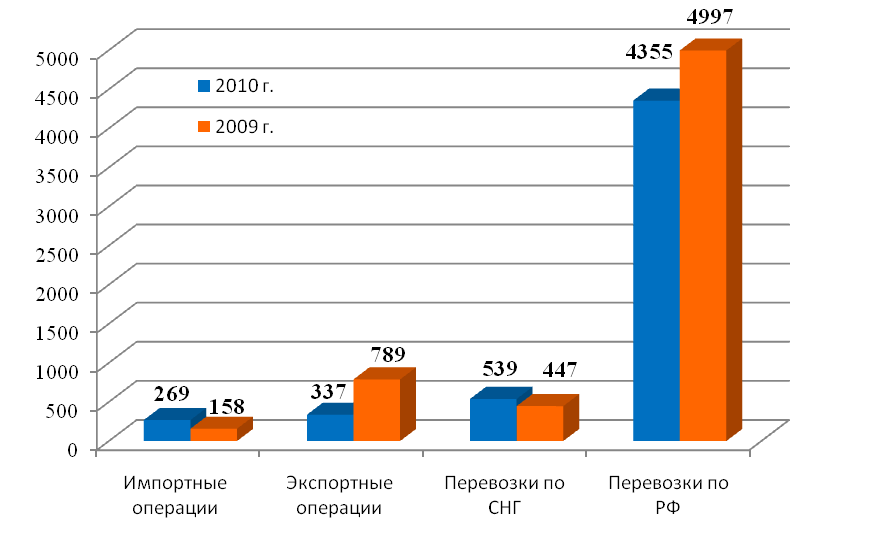 Продезинфецированно: 3542 единицы транспортных средств  (в т.ч. 3138 вагонов, 61 автомобиль, 286 теплоходов, 57 контейнеров), 34 объекта для содержания животных. Проведена дератизация: 21 объекта для содержания животных, 3 территорий зернохранилища.ДезинфекцияДератизация Отобраны пробы в испытательную токсикологическую и агрохимическую лабораторию ФГУ «Ростовский референтный центр Россельхознадзора» для  лабораторного контроля, запрещенных и вредных веществ, в продуктах животного происхождения, сырье, кормах и кормовых добавках, в количестве 2237 проб (в т.ч. мясо – 181 проба, рыба – 99 проб, колбасные изделия – 16 проб, полуфабрикаты – 29 проб, субпродукты – 62 пробы, яйцо куриное – 16 проб,  сыр – 3 пробы, мёд – 35 проб, жир – 13 проб, шпик – 8 проб, молочные продукты – 11 проб,  шкура –1 проба, масло подсолнечное – 1 проба, молоко – 518 проб, корма и кормовые добавки – 1219 проб, рак живой – 2 пробы, морепродукты – 3 пробы, корма для собак – 20 проб).Отобраны пробы в ФГУ «Краснодарская МВЛ» в количестве 208 проб (в т.ч. мясо – 38 проб, субпродукты – 85 проб, морепродукты – 2 пробы, рыба – 1 проба, сыр – 2 пробы, молоко – 45 проб, яйцо куриное – 3 пробы, корма и кормовые добавки – 26 проб, полуфабрикаты – 4 пробы, мёд – 2 пробы).Отобраны пробы в ФГУ «ВГНКИ» на содержание ГМО в кормах и кормовых добавках в количестве 11 проб.Отобраны пробы в ФГУ «Ставропольская МВЛ» корма кормовые добавки в количестве 1 пробы.Отобраны пробы в ГУРО «Ростовская областная ветеринарная лаборатория» яйцо инкубационное в количестве 105 проб.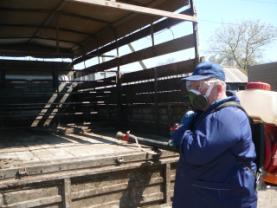 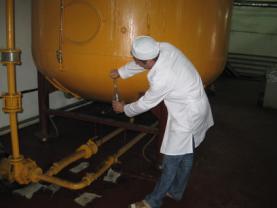 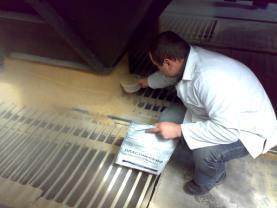 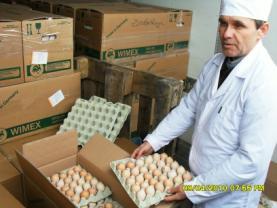 УЧАСТОК ЭКСПЕРТНЫХ ОЦЕНОК В ОБЛАСТИ ИСПОЛЬЗОВАНИЯ ОБЪЕКТОВ ЖИВОТНОГО МИРА, ОТНЕСЕННЫХ К ОБЪЕКТАМ ОХОТЫ ВЕТЕРИНАРНОГО ОТДЕЛАОтдел экспертных оценок в области использования объектов животного мира, отнесенных к объектам охоты в структуре ФГУ «Ростовский референтный центр Россельхознадзора» создан в октябре 2006 года.Целями деятельности отдела экспертных оценок в области использования объектов животного мира, отнесенных к объектам охоты являются:реализация единой государственной политики в области охраны, воспроизводства, использования объектов животного мира, отнесенных к объектам охоты и среды их обитания;обеспечение осуществления деятельности ФГУ «Ростовский референтный центр Россельхознадзора» в качестве референтного центра в области охоты, воспроизводства, использования объектов животного мира, отнесенных к объектам охоты и среды их обитания;обеспечение деятельности территориального Управления Россельхознадзора по Ростовской области в сфере проведения государственных экспертиз и обследований в области охраны, воспроизводства и использования объектов животного мира, отнесенных к объектам охоты и среды их обитания.В феврале 2010 года в связи с передачей функций Федеральной службы по ветеринарному и фитосанитарному надзору субъектам Российской Федерации и Министерству природных ресурсов, внесением изменений в Устав ФГУ «Ростовский референтный центр Россельхознадзора» отдел реорганизован в участок экспертных оценок в области использования объектов животного мира, отнесённых к объёктам охоты отдела ветеринарии. Обеспечение кадрамиНа начало 2010 года, согласно, штатного расписания отдел экспертных оценок в области использования объектов животного мира, отнесенных к объектам охоты обеспечен и укомплектован кадрами на 100% – принято на постоянную работу 5 человек, из них по стажу работы по специальности:2 человека – свыше 20 лет2 человека – свыше 9 лет1 человек – специалист со стажем работы более 3-х лет.В связи с реформированием отдела, его численность сократилась на одну штатную единицу. С целью повышения квалификации и обмена опытом работы отслеживания ситуации по состоянию и использованию охотничьих животных специалисты отдела принимали участие в проводимых совещаниях – семинарах Управления Россельхознадзора по Ростовской области и Департамента охраны и использования объектов животного мира и водных биологических ресурсов Администрации Ростовской области (Депохотрыбхоз) по вопросам ведения охотничьего хозяйства и воспроизводства охотничьих животных.Виды деятельности и задачиСогласно разработанного и утвержденного Положения об отделе, а затем об участке экспертных оценок в области использования объектов животного мира, отнесенных к объектам охоты, определены структура, виды деятельности, задачи и функции отдела, а затем участка.Участок осуществляет в качестве референтного центра:мероприятия по обследованию охотничьих угодий для подготовки заключений о наличии охотничьих животных, возможности воспроизводства и использования объектов животного мира, отнесенных к объектам охоты, а также их охраны и обследование среды их обитания;методическое обеспечение территориальных управлений и охотпользователей по вопросам ведения охотничьего хозяйства, изъятия и расселения объектов животного мира, отнесенных к объектам охоты;участвует в разработке территориальных и других программ по охране и использованию объектов животного мира, отнесенных к объектам охоты.Услуги, оказываемые участком:Оказывает консультационную, методическую и практическую помощь юридическим лицам и гражданам:по вопросам ведения охотничьего хозяйства;по разработке нормативно-правовых актов по ведению охотхозяйства с соблюдением ветеринарных норм и правил;по подготовке заявок и необходимых документов для получения в долгосрочное пользование объектов животного мира, отнесенных к объектам охоты;Оказывает услуги:по подготовке заявок и экспертных заключений для получения разрешений:а)	на изъятие объектов животного мира, отнесенных к объектам охоты;б)	на содержание и разведение объектов животного мира, отнесенных к объектам охоты в полувольных условиях и искусственно созданной среде обитания;в)	на живоотлов и расселение охотничьих животных;-	по подготовке и разработке проектов внутрихозяйственного охотустройства охотхозяйств, предоставленных Администрацией области в пользование гражданам и юридическим лицам;по расчету пропускной способности охотхозяйств по видам охотничьих животных;по определению лимитов квот добычи лимитированных охотничьих животных по количеству и половозрастному составу;по оформлению разрешений на содержание и разведение объектов животного мира, отнесенных к объектам охоты в полувольных условиях и искусственно созданной среде обитания, живоотлову и расселению охотничьих животных;	по расчету и оценке не предотвращаемого или причинного ущерба объектам животного мира, отнесенных к объектам охоты при планировании и осуществлении хозяйственной деятельности;по проведению экспертных оценок выполненных проектов внутрихозяйственных охотустройств охотхозяйств, заявок на изъятие, содержание и разведение объектов животного мира, отнесенных к объектам охоты в полувольных условиях и искусственно созданной среде обитания, их расселение;и другим вопросам касающихся ведения охотничьего хозяйства, содержания, воспроизводства и охраны объектов животного мира, отнесенных к объектам охоты.Проводит подготовку граждан для сдачи испытаний по знаниям правил охоты, техники безопасности на охоте и обращению с охотничьим оружием. Услуги, предоставленные участком в 2010 годуВ течение 2010 года участок экспертных оценок в области использования объектов животного мира, отнесенных к объектам охоты, работал в тесном взаимодействии с отделом по государственному лесному контролю, государственному пожарному надзору в лесах и охотничьему надзору Управления Россельхознадзора  по Ростовской области и Депохотрыбхоза Администрации Ростовской области.В 2010 году специалисты участка приняли участие в 9 семинарах-совещаниях, на которых рассматривались вопросы реорганизации деятельности отдела в связи с изменением законодательства, вопросы совершенствования контроля и надзора за деятельностью Депохотрыбхоза Администрации Ростовской области, соблюдение законодательства в области охраны, использования и состояние объектов животного мира отнесенных к объектам охоты и среды их обитания.Охототделом проведено 7 семинаров для 210 слушателей по обучению правилам охоты, технике безопасности на охоте и обращению с огнестрельным оружием. Практически всем слушателям, с которыми проведены семинарские занятия и которые сдали испытания по правилам охоты, технике безопасности на охоте и обращению с огнестрельным оружием, Управлением Россельхознадзора по Ростовской области выданы удостоверения на право охоты.В связи с передачей функций Россельхознадзора субъектам Российской Федерации приостановлены выдача, обмен и продление охотничьих билетов. Поэтому подготовка к испытаниям по знанию правил охоты, техники безопасности на охоте и обращению с охотничьим оружием велась только в I квартале 2010 года. В связи с этим же сокращены консультационные услуги по новым Правилам охоты и вновь принятому закону «Об охоте».Специалисты участка принимали участие во всех расширенных совещаниях Департамента охраны и использования объектов животного мира и водных биологических ресурсов Администрации Ростовской области, на которых рассматриваются проблемные вопросы ведения охотничьего хозяйства области. Сотрудники участка принимали участие в работе курсов повышения квалификации специалистов Управления Россельхознадзора по Ростовской области, а также инспекторов Депохотрыбхоза Администрации Ростовской области, прочитав им курс лекций по вопросам организации и ведения охотничьего хозяйства, контроля и надзора.В 2010 году участком экспертных оценок в области использования объектов животного мира, отнесенных к объектам охоты, проведено 12 экспертиз представленных материалов о возможности содержания и разведения объектов животного мира, отнесенных к объектам охоты в полувольных условиях и искусственно созданной среде обитания, возможности живоотлова и расселения охотничьих животных в охотхозяйствах области, материалов оценки ущерба от браконьерских охот и т.д.Так, были подготовлены экспертные заключения и научно-биологические обоснования для выдачи разрешений на выпуск и расселение фазана в охотхозяйствах Ростовской области:Красносулинским РайООиР – 100 особей фазана;в т.ч. 50 особей – охотхозяйство «Клецковское»,50 особей – охотхозяйство «Лиховское».Ростовская областная общественная организация ООиР 2190 особей фазана в охотхозяйствах Зимовниковского района «Верхнеломовское», «Ильичёвское» и «Кутейниковское»;ЗАО «Алунекст» – расселение 15 особей фазана и 4 особей кабана в охотхозяйстве «Поцелуевское»;ООО «Диорит» – 20 особей фазана в охотхозяйстве «Северодонецкое».Рассматривались материалы и безвозмездно выдавались заключения по подсчету ущерба от браконьерской	 охотыАзовскому ОВД, Азовскому суду, Великоустюгскому ОВД, департаменту судей Вологодской области.Специалисты участка принимали непосредственное участие в судебных заседаниях в качестве экспертов по различным вопросам охотхозяйственной деятельности, проводя экспертизы по запросам адвокатов, судов, прокуратуры и следователей.Участком экспертных оценок в области использования объектов животного мира, отнесенных к объектам охоты отдела ветеринарии рассмотрены представленные материалы проведено обследование и выдано экспертное заключение о пригодности и соответствии нормативам и методическим указаниям проекта внутрихозяйственного охотустройства  охотхозяйства «Наумовское» – 4.26 т. га.Участком экспертных оценок в области использования объектов животного мира, отнесенных к объектам охоты, основное внимание в 2010 году уделялось предоставлению консультационных услуг в области содержания животных в т. ч. птиц – выполнению проектов внутрихозяйственного охотустройства охотхозяйств.Закончено проектирование, оформлены приложения и картографический материал внутрихозяйственного охотустройства «СКМ» – 31.77 тыс. га в Ставропольском крае.Выполнены проекты внутрихозяйственного охотустройства охотхозяйств:- «Поцелуевское» – 26.3 тыс. га охотпользователь ЗАО «Алунекст»;- «Терновское» – 12.55 тыс. га охотпользователь ВРО ВОО СКВО МССО;- «Северо-Донецкое» – 21.1 тыс. га ООО «Диорит»;- «Белогорское» – 39.34 тыс. га Камышинская районная общественная организация ОО и Р;Проделан большой объем работ по подготовке договора с Депохотрыбхозом Ростовской области по выполнению межхозяйственного охотустройства Ростовской области, однако по независящим от участка экспертных оценок причинам договор не был подписан. Данная работа запланирована на 2011 год.В связи с нежеланием основных охотпользователей Ростовской области:– Ростовской областной общественной организацией ОО и Р, ВОО СКВО, ВКО «Елень» и других исполнять договора с Администрацией области на аренду охотугодий и условия пользования объектов животного мира, отнесенных к объектам охоты, отсутствием надлежащего контроля по их исполнению со стороны Депохотрыбхоза участок вынужден заниматься поисками заказчиков на территории соседних регионов – в Волгоградской и Астраханской областях, Ставропольском крае, что увеличивает расходы и сроки изготовления проектов.В 2010 году заключен договор с ООО «Лобачевский» по проектированию внутрихозяйственного охотустройства охотхозяйства «Чирский» площадь. 40.9 тыс. га.Собраны материалы и ведутся работы по проекту охотустройства  охотхозяйства «Сосновское» Котовского района Волгоградской области.Заключен договор с Волгоградской общественной организацией ОО и Р на проектирование охотустройства охотхозяйства «Березовское» и «Кувшиновское».Были продолжены переговоры с Новоанненской районной общественной организацией ОО и Р ООО «Усть-Степное» Новоанненского района Волгоградской области по заключению договоров на проектирование внутрихозяйственного охотустройства охотхозяйства.Анализируя деятельность отдела за 2010 год необходимо отметить, объем оказанных участком услуг в 2010 году снизился на 42% по сравнению с 2009 годом.Значительно меньше оказано услуг и получено средств от проведения семинаров по подготовке граждан к приему испытаний по знаниям правил охоты, техники безопасности на охоте и обращении с огнестрельным оружием, дополнительному обучению новым правилам охоты, утвержденных Постановлением Правительства от 10.01.2009 г. № 18 «О добывании объектов животного мира, отнесенных к объектам охоты» (24% общего объема оказанных услуг). Уменьшение объёмов поступающих средств и консультационных услуг связано с передачей функций охотнадзора субъектам Российской Федерации.Не смотря на это, в 2010 году количество полностью выполненных проектов внутрихозяйственного охотустройства охотхозяйств увеличилось в полтора раза.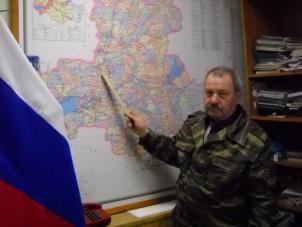 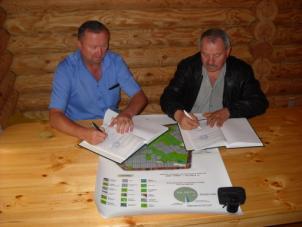 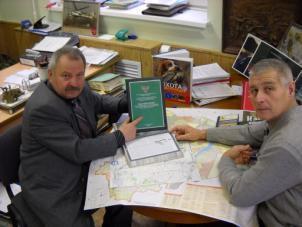 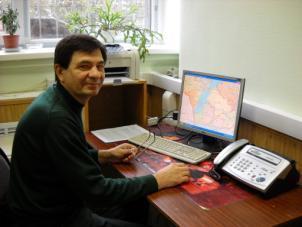 ЛАБОРАТОРИЯ КАРАНТИНА, ФИТОПАТОЛОГИИ И СЕМЕНОВОДСТВА СЕЛЬСКОХОЗЯЙСТВЕННЫХ РАСТЕНИЙЛаборатория укомплектована 16 высококвалифицированными специалистами, в том числе 1 кандидат и 2 – доктора наук. Производственные помещения лаборатории занимают площадь 227,5 кв. м – на 3-м этаже административного здания. Лаборатория оснащена современным отечественным и импортным оборудованием в соответствии с требованиями ГОСТ: тремя автоклавами, семью термостатами  немецкой фирмы «Binder»;  двумя шкафами вытяжными, пятью  – сушильными;  тринадцатью микроскопами «Olympus» с системой фотосъемки, пятью весами, счетчиком зерна,  мульти центрифугой, комплектом оборудования для ПЦР-анализов: амплификатором iCycler «iQ5», центрифугами, термостатами, УФ-боксами, ламинарными шкафами, холодильниками и морозильником,  другим необходимым оборудованием и лабораторной мебелью. В 2010 году приобретены: AxioScop фирмы «Zeiss» для иммунофлуоресцентного  анализа, 4 микроскопа «Olympus».Лаборатория аккредитована как испытательная лаборатория на техническую компетентность и независимость в системе СААЛ (Системе аккредитации аналитических лабораторий) и Системе сертификации семян.В 2010 году четыре специалиста прошли профессиональную подготовку по карантину растений в г. Быково и г. Пятигорске, в том числе по проведению экспертиз серологическими методами. Свою деятельность лаборатория осуществляла по следующим направлениям:Обеспечение деятельности территориального управления Россельхознадзора в сфере проведения государственных экспертиз, исследований и обследований в области карантина и защиты растений, семеноводства и селекционных достижений.Идентификация карантинных вредителей, фитопатогенов и растений; энтомологическую, фитопатологическую, фитогельминтологическую, гербологическую экспертизы подкарантинной продукции по утвержденным методикам.Проведение исследований по определению посевных качеств семян и сортовых качеств методом электрофореза, оценку фитосанитарного состояния сельскохозяйственных растений и семян всех сельскохозяйственных культур.Проведение клубневого анализа семенного картофеля.Осуществление исследований продукции растительного происхождения, в том числе семян и посадочного материала во время хранения на зараженность возбудителями болезней и вредителями и выдача рекомендации по мерам борьбы с ними.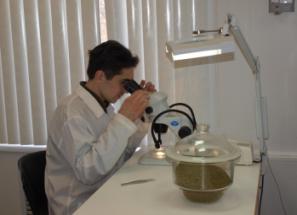 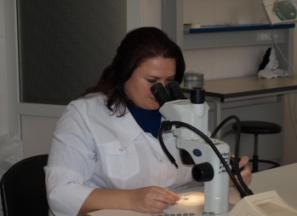 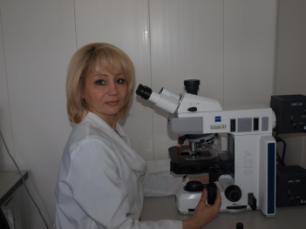 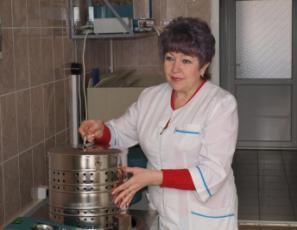 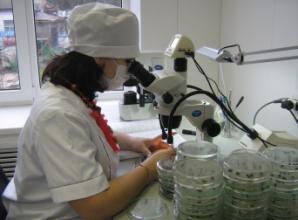 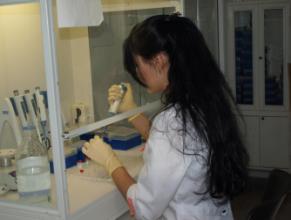 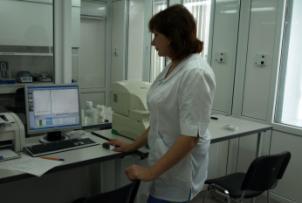 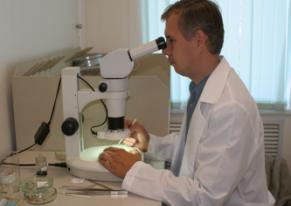 Результаты производственной деятельностиВ 2010 году выполнено 31 520 экспертиз (2009 г. – 18 510)  24 950  образцов семян и растениеводческой продукции отечественного и импортного происхождения (2009 г. – 13 861). Выявлено 2 496 случаев обнаружения карантинных объектов и несоответствий требованиям ГОСТ (2009 г. – 1 057 случаев), что составляет 10 % от объема проанализированных образцов.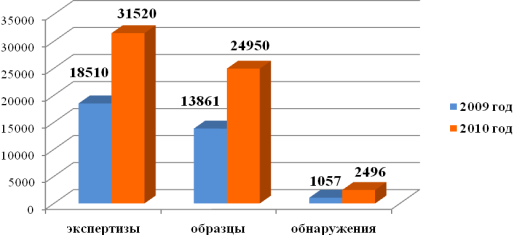 По результатам 27 104  экспертиз подкарантинной продукции (2009 г. – 13460) в 2 398 случаях (2009 г. – 876) выявлено 14 видов карантинных объектов (2009 г. – 11). Количество выявлений КВО в подкарантинной продукцииЭнтомологическая экспертиза выполнена в объеме 6372 экспертизы (2009 г. – 4014), в 149 случаях выявлены 5 видов карантинных вредителей: 112 случаев – виноградной филлоксеры с площади 94 га и на 22 растениях с площади 111,2 га; 8 случаев – картофельной моли: 5 – в судовом запасе (0,44 т, Турция), 1– в образце клубней картофеля (30 т) и 2 – в феромонных ловушках с площади 115,001 га; 2 случая – восточной плодожорки: в партии персиков (17,361 т) происхождением из Греции и в образце нектаринов (от 20 шт. Украина); 18 случаев – калифорнийской щитовки (с площади 293,13 га); 9 случаев – четырехпятнистой зерновки: 2 – в фасоли (135,65 т) и 5 – в маше (54,38 т, Таджикистан, Узбекистан);Фитопатологическая экспертиза выполнена в объеме 8738 экспертиз (2009 г. – 7165), из них: -	473 экспертизы семян подсолнечника и кукурузы, в 42 случаях (220,1 т) выявлена зараженность карантинным заболеванием фомопсисом (2009 г. – 69 случаев);-	677 экспертиз растений подсолнечника в период вегетации с площади 43 тыс. га, инфекции фомопсиса не выявлено;-	256 экспертиз растений кукурузы в период вегетации с площади 10,4 тыс. га, зараженности карантинными болезнями не выявлено;-	2738 экспертиз семян зерновых культур от партий общим весом 55,5 тыс. тонн. Наличие головни выявлено у 77% партий семян с преобладанием слабой степени – у 71% партий, средняя степень установлена у 5% партий, сильная – у 1%, в том числе выявлено 2 партии с превышением допустимого уровня заспоренности (2009 г. – 14 партий). Зараженность корневыми гнилями установлена в слабой и средней степени.-	3613 экспертиз зерна (1470 тыс. т) на зараженность индийской головней, спорыньей и фузариозом. Возбудителей карантинных болезней не выявлено;-	683 бактериологических экспертизы (методом полимеразно-цепной реакции и иммунофлуоресцентным), возбудители карантинных бактериальных заболеваний не выявлены;-	192 вирусологических экспертизы (методом ПЦР исследований) косточковых культур с площади 286,1 га, возбудитель карантинного заболевания шарки сливы обнаружен в 2 случаях (на 2 деревьях);-	67 фитопатологических экспертиз клубней картофеля и овощной продукции от партий 991,4 т, из них 29 - не соответствовали ГОСТ по зараженности болезнями;-	39 микологических экспертиз сельскохозяйственных культур и почвы, карантинных заболеваний не выявлено.Фитогельминтологическая экспертиза проведена в объеме 3 535 экспертиз образцов зерна, клубней картофеля (35,6 тыс. т) и почвы с посадок картофеля  с площади 606,75 га (2009 г. – 1813 образцов), в 5 случаях (3 партии картофеля продовольственного из Белоруссии, 44 т) выявлена золотистая картофельная нематода (2009 г. – 6 случаев).Гербологическая экспертиза выполнена в объеме 8 459 экспертиз образцов растениеводческой продукции (2009 г. – 3160), в 2 200 случаях (2009г. – 722) выявлены 6 видов семян карантинных сорных растений: 148 случаев – череды волосистой;19 случаев – ипомеи ямчатой;16 случаев – повилики полевой;1962 случая – амброзии полыннолистной; 54 случая – горчака ползучего;1 случай – ценхруса малоцветкового.Оценка посевных качеств семян проведена в объеме 2673 экспертизы (2009 г. – 1467) 2519 проб семян от 2190 партий общим весом 69,1 тыс. т, из которых 28 партий (29 проб) (2009 г. – 151) не соответствовали требованиям ГОСТ  по показателям всхожести и по наличию семян карантинных растений.Сортовая идентификация проведена в объеме 1560 экспертиз семян сельскохозяйственных культур методом электрофоретического анализа белков (2009 г. – 715) от 322 партий общим весом 13,8 ц, из них 39 партий семян имели низкую сортовую чистоту.Экспертизы по выявлению ГМО в объеме 183 в растениеводческой продукции не выявили генетически модифицированных ДНК.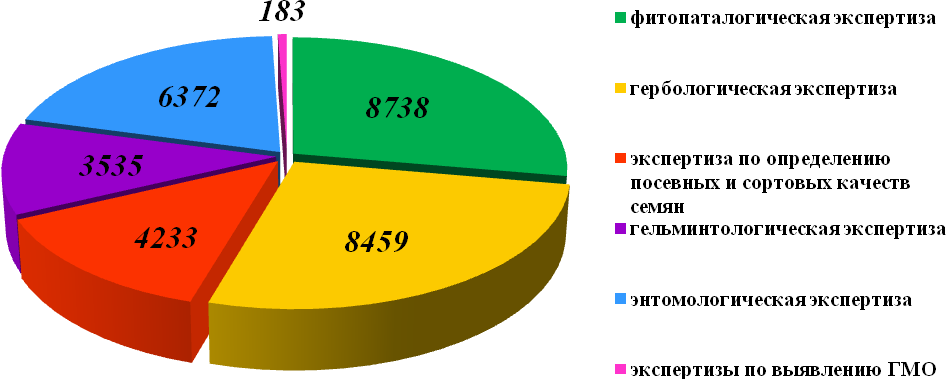 ИСПЫТАТЕЛЬНАЯ ТОКСИКОЛОГИЧЕСКАЯ И АГРОХИМИЧЕСКАЯ ЛАБОРАТОРИЯ Испытательная токсикологическая и агрохимическая лаборатория ФГУ «Ростовский референтный центр Россельхознадзора» аккредитована на техническую компетентность и независимость Федеральным агентством по техническому регулированию и метрологии 01 июля 2009 года, аттестат аккредитации № РОСС RU.0001.21ПЛ76.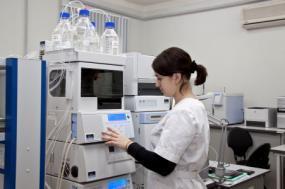 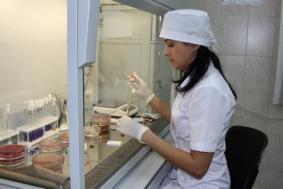 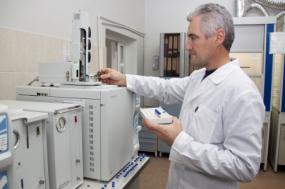 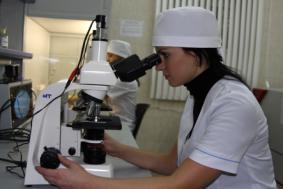 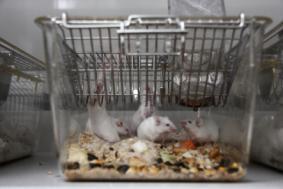 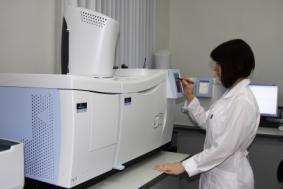 Испытательная лаборатория размещена в отдельном 2-х этажном здании, укомплектована и оснащена современным  оборудованием, необходимым для проведения испытаний, согласно области аккредитации лаборатории:- 5 газовых хроматографов «Perkin Elmer» и «Кристалл 5000.2»; - 2 жидкостных хроматографа  «Waters Allians» и «Perkin Elmer»;- газовый хроматограф с масс-спектральным детектором «Perkin Elmer»;- атомно-абсорбционный спектрометр «КВАНТ – 2 АТ» с ртуть-гидридной приставкой;- радиометрический комплекс «Мультирад БГ»;- ротационные испарители IKA – WERKE; - аппарат Кьельтек для определения протеина;- фотоколориметр фирмы «Unico»; - иономер И-160; - весы аналитические II класс точности A&D, Metler Toledo, GH 252; - сушильный шкаф СЭШ 3 М;- СВЧ минерализатор проб «Berchof»;- Печи электрокамерные;- Автоклавы-стерилизаторы «Sanyo»;- Низкотемпературный инкубатор «IPP-500 R509.0117»;- Термостаты суховоздушные ТСВЛ- 160;- Система капиллярного электрофореза «Капель» и др.Всё оборудование испытательной лаборатории проходит своевременную поверку в ФГУ «Ростовский ЦСМ».В испытательной токсикологической  и агрохимической лаборатории работает 23 специалиста: токсикологи, агрономы-агрохимики, микробиологи и техники. В 2010 году специалисты испытательной лаборатории принимали участие в практических международных семинарах и повышали квалификацию по следующим темам:-	Росстандарт, Международный практический семинар для стран СНГ «Использование стандартов качества в технических регламентах и применение стандартов в международной практике»;-	Московский институт экспертизы испытаний: «Практическая реализация требований ГОСТ Р ИСО/МЭК 17025-2006 в деятельности аналитических и испытательных лабораторий»;-	Латвия, институт пищевой безопасности «Bior»: «Безопасность пищевой продукции растительного и животного происхождения»;-	ФГОУ ВПО «Донской Государственный Аграрный Университет»: «Современные аспекты профилактики, диагностики, лечения болезней рыб»-	Германия, «Basf» и  «Bayer»: «Качество пестицидных препаратов, выявление фальсификатов».За отчетный период в испытательной токсикологической и агрохимической лаборатории ФГУ «Ростовский референтный центр Россельхознадзора» всего проведено 135 777 испытаний (77 548 в 2009 году) и исследовано 11 298 образцов (5 949 в 2009 году): - по заданию Россельхознадзора исследовано 10 671 образец (5 275 в 2009 году) и проведено 130 156 испытаний (71 530 в 2009 году);- по заявкам клиентов исследовано 627 образцов (674 в 2009 году) и проведено 5 621  испытание (6 018 в 2009 году).Всего проведено испытаний и исследовано образцов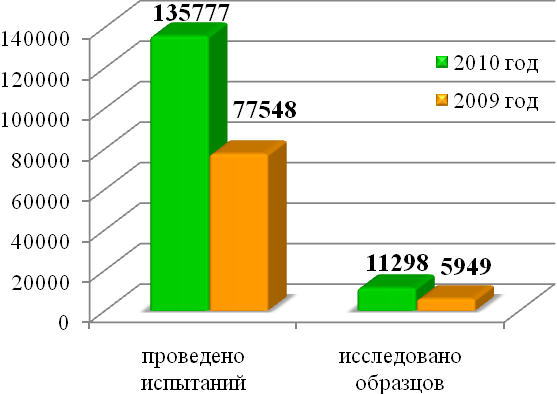 В результате испытаний образцов были выявлены отклонения от установленных норм в 968 образцах (675 в 2009 году), что составило 8,3 % от общего числа исследованных образцов:- 104 образца продукции растительного происхождения;- 74 образца пестицидных препаратов;- 28 образцов рабочих растворов пестицидных препаратов;- 313 образцов протравленных семян;- 219 образцов почв;- 5 образцов растений;- 223 образца продукции животного происхождения;- 2 образца кормов.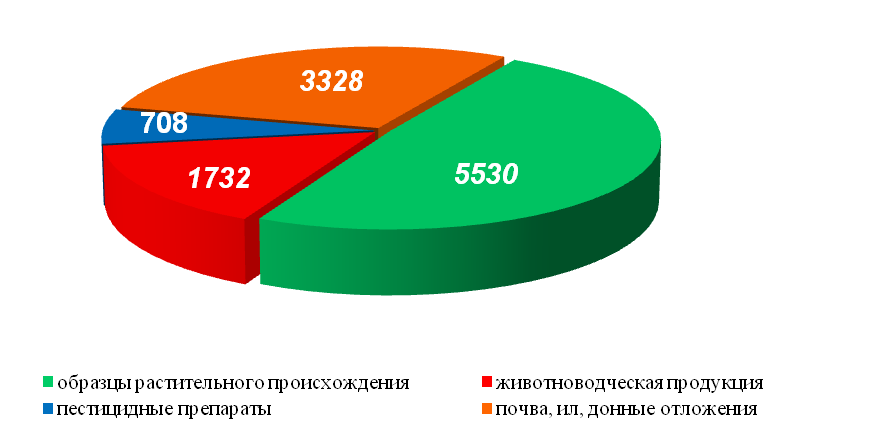 За отчетный период в испытательной лаборатории были проведены следующие виды испытаний:- остаточное количество пестицидов – 52 853 испытания (40222 в 2009 году);- токсичные элементы – 39 871 испытание (18047 в 2009 году);- микотоксины – 9880 испытаний (7902 в 2009г.);- нитраты – 805 испытаний (782  в 2009 году);- радиологические показатели – 7 551 испытание (3460 в 2009 году);- физико-химические показатели – 1745 испытаний (780 в 2009 году);- плодородие  почв – 6 849 испытаний (3586 в 2009 году);- определение действующего вещества пестицидных препаратов – 1763 испытания (1403 в 2009 году);- качество протравливания семян  – 539 испытаний (373 в 2009году);- антибиотики – 1051 испытание;- микробиологические показатели – 12 870 испытаний.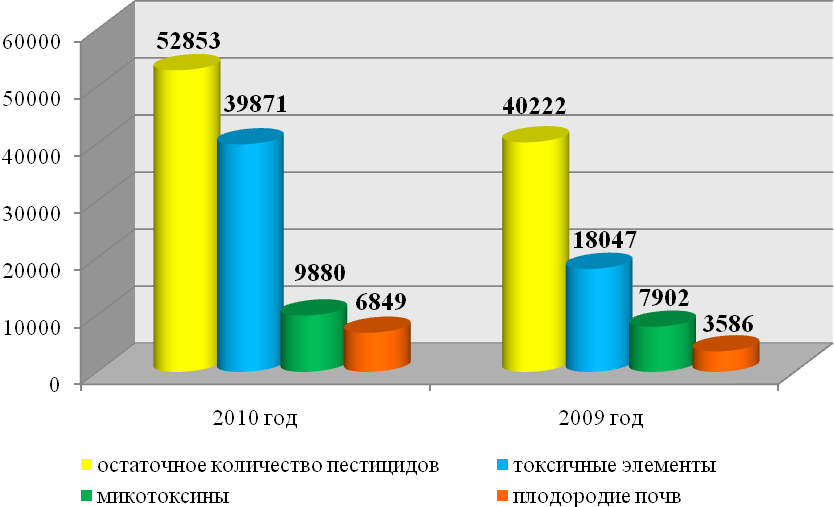 За 2010 год в результате проведения испытаний были выявлены отклонения от норм в 1190 случаях (675 в 2009 году):- превышение остаточного количества пестицидов в 408 случаях (262 в 2009 году); - превышение содержания нитратов в 74 случаях (82 в 2009 году);- превышение содержания токсичных элементов в 28 случаях (39 в 2009 году);- в 330 случаях выявлено отклонение от норм протравливания (213 в 2009 году);- в 125 случаях выявлено снижение действующих веществ пестицидных препаратов и их рабочих растворов более чем на 20% (78 в 2009 году);- в 225 случаях выявлено отклонение от норм по микробиологическим показателям. 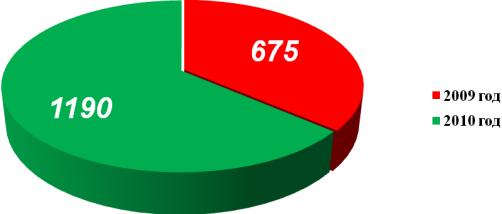 В 2010 году испытательная токсикологическая и агрохимическая лаборатория  получила лицензию  на   проведение работ с микроорганизмами 3-4 групп патогенности и гельминтами. В марте 2010 года испытательная лаборатория зарегистрирована в Государственном реестре Федерального агентства по техническому регулированию и метрологии в дополнительной области аккредитации: проведение испытаний по определению качества и безопасности продукции животного происхождения.Освоена и активно используется автоматизированная  программа «Веста». Все данные об  образцах животного происхождения, поступивших в лабораторию на исследования, и данные о проведенных испытаниях зарегистрированы в автоматизированной программе «Веста».За отчетный период  было исследовано 1732 образца продукции животного происхождения (198 образцов с отклонениями от установленных норм) и проведено 13394 испытания.В испытательной лаборатории своевременно проводится актуализация  фонда нормативной документации, заключен договор с Федеральным государственным учреждением «Ростовский центр стандартизации, метрологии и сертификации» об оказании информационных услуг в области стандартизации, метрологии и сертификации.В связи с расширением области аккредитации лаборатории  и введением новых методических указаний и ГОСТов, были  освоены и успешно применены на практике новые более эффективные и экономичные методы испытаний:-	определение содержания сырого жира методом экстрагирования гексаном;-	определение токсичного элемента «Ртуть»;-	определение токсичного элемента «Мышьяк»;-	определение содержания зеараленона методом высокоэффективной жидкостной хроматографии;-	методы определения содержания сырой клетчатки с применением промежуточной фильтрации;-	выявления и определения содержания афлатоксинов В1 и М1 методом высокоэффективной жидкостной хроматографии;-	определение остаточного количества левомицетина в продуктах животного происхождения методом высокоэффективной жидкостной хроматографии;-	методы определения остаточных количеств хлорорганических пестицидов;-	микробиологические виды испытаний  по определению: ингибирующие вещества,  антибиотики, БГКП, КМАФАнМ, дрожжи и плесени, сальмонеллы, анаэробы, соматические клетки  и др.В испытательной токсикологической и агрохимической лаборатории  на  газовом хроматографе «Perkin Elmer», с масс-спектральным детектором, успешно проводятся испытания по идентификации остаточных количеств пестицидов в продукции и определению неизвестных пестицидных препаратов, с последующим подтверждением результатов испытаний по утвержденным методикам.За отчетный период  были успешно проведены сравнительные испытания   по показателям безопасности продукции растительного и животного происхождения с испытательными лабораториями: ФГУ «Ростовский ЦСМ», ФГУ «Центральная научно-методическая ветеринарная лаборатория».В ноябре 2010 года, по результатам планового инспекционного контроля, проводимого  Федеральным агентством по техническому регулированию и метрологии, работа испытательной  токсикологической  и агрохимической  лаборатории признана успешной.В 2010 году была проведена работа, с привлечением экспертов по продукции: мясо и мясопродукты, молоко  и молочные продукты, рыба, мед, по расширению области аккредитации органа по сертификации продукции. В итоге 28 декабря 2010 года орган по сертификации продукции ФГУ «Ростовский референтный центр Россельхознадзора» был зарегистрирован Федеральным агентством по техническому регулированию в дополнительной области аккредитации: сертификация продукции животного происхождения.В 2010 году в связи с приобретением нового современного оборудования, введением его в эксплуатацию, освоением новых методов исследования и расширением области аккредитации лаборатории в 2010 году производительность труда увеличилась на 75%, по сравнению с 2009 годом.ПРЕСС-СЛУЖБА ФГУ «РОСТОВСКИЙ РЕФЕРЕНТНЫЙ ЦЕНТР РОССЕЛЬХОЗНАДЗОРА»Для привлечения внимания общественности к деятельности учреждения, а главное для формирования позитивного имиджа нашего центра мы тесно сотрудничаем со многими печатными и электронными СМИ Ростовской области. В 2010 году в областных, районных и общероссийских СМИ вышли в свет более 120 публикаций о работе центра. Здесь представлены некоторые из них:Покупай, но проверяй// Целинские ведомости, 19 февраля 2010г., №№ 12-13;От доброго семени – добрый урожай// «АгроНавигатор», февраль 2010г., № 1;Почему ростовские охотники палят сегодня друг в друга?// «Вечерний Ростов», 26 марта 2010г., №№ 60-61;Почему охотники стреляют друг в друга// «Российская охотничья газета», 6 апреля 2010г., № 14;Весенние приключения заграничных саженцев//web-сайт газеты «Молот», 16 апреля 2010г.;Выращиваем картофель// «Сальская степь», 29 апреля 2010г., №№ 65-66;Донское картофелеводство: перспективы роста и развития//web-сайт газеты «Молот», 18 мая 2010г.;Вначале – под микроскоп, затем на прилавок//web-сайт газеты «Молот», 31 мая 2010г.;Саранча появилась на Дону// «Защита растений», 4 июня 2010г.;Сельскохозяйственной продукции без нитратов не бывает, но драматизировать ситуацию не стоит// web-сайт газеты «Крестьянин», 29 июня 2010г.;Десикация как способ защиты семян сорго от заболеваний// «Защита и карантин растений», июнь 2010г., № 6;Цветет амброзия, а мы болеем// «Приазовская степь», 1 июля 2010г., № 79;Сельхозвредители нападут на поля в июле// «Молот», 6 июля 2010г., №№91-92;Овощей без нитратов не бывает// «Вечерний Ростов», 6 июля 2010г., № 137;В донских овощах нашли нитраты// «Аргументы и факты на Дону», 28 июля 2010г., № 30;Охотники за нитратами// «Наше время», 22 июля 2010г., № 258;Луговой мотылек// «Искра», 5 августа 2010г., №№ 90-91;Кому жара, а кому мать родна…// «Молот», 10 августа 2010г., №№ 111-112;На вахте референтный центр Россельхознадзора// web-сайт газеты «Молот», 20 сентября 2010г.;Грызуны могут уничтожить посевы озимых в Ростовской области// «РИА Новости – Юг», 9 октября 2010г.;Ростовскую область в этом году ожидает нашествие грызунов// «Комсомольская правда», 13 октября 2010г. и т.д.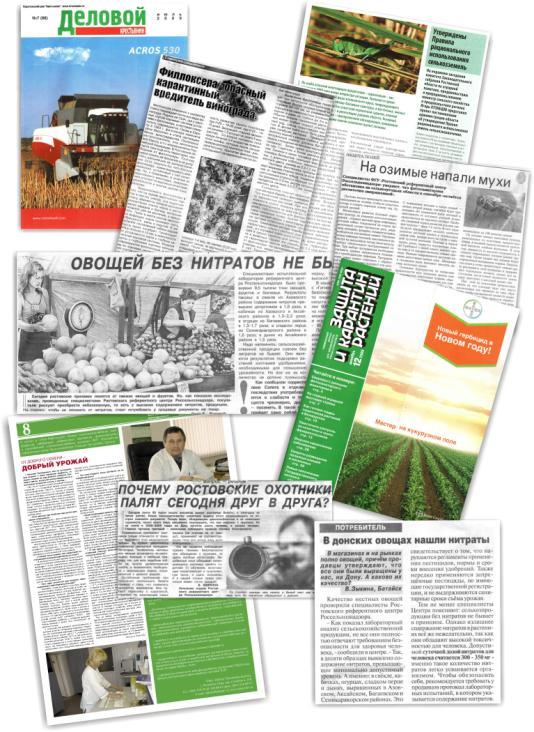 В областном телевидении в 2010 году успешно прошли выступления специалистов Ростовского референтного центра Россельхознадзора:В Ростовскую область попали зараженные фомопсисом семена подсолнечника// «Дон ТР», 12 марта 2010г.;В девяти районах Ростовской области семена подсолнечника заражены фомопсисом// «Дон ТР», 18 марта 2010г.;Проверка семян подсолнечника на наличие фомопсиса//«Южный Регин», 20 марта 2010г.;В Ростовской области 100 мест ненадлежащего захоронения пестицидов// «ДонТР», 29 апреля 2010г.;В садах Ростовской области идет борьба с вредителем – калифорнийской щитовкой// «Дон ТР», 19 мая 2010г.Нитраты в ростовских продуктах ищут эксперты Россельхознадзора// «Дон ТР», 16 июля 2010г.;Исследования растениеводческой продукции на содержание нитратов// «Южный Регион» 16 июля 2010г.;Россельхознадзор проверяет донские овощи на пестициды// «Дон ТР», 9 августа 2010г.;Борьба с филлоксерой// «Южный регион», 14 сентября 2010г.;В Ростовской области началась борьба с полевыми грызунами// «Дон ТР», 25 октября 2010г.;Контрафактные пестициды// «Южный регион», 28 октября 2010г.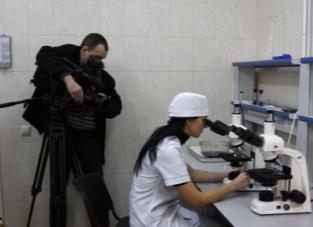 Для наиболее эффективного диалога с обществом, СМИ и другими целевыми группами был создан Интернет-сайт Ростовского референтного центра Россельхознадзора (домен referent61.ru). В новостном разделе официального сайта постоянно обновляется информация о деятельности профильных отделов и лабораторий центра. С данной информацией могут ознакомиться как представители СМИ, так и граждане, являющиеся пользователями сети Интернет.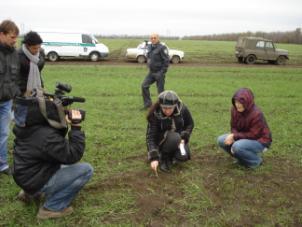 В 2010 году официальный сайт Ростовского референтного центра Россельхознадзора (домен referent61.ru) в 2010 году зарегистрирован в доменной зоне .РФ – ростовский-референтный-центр-россельхознадзора. РФ.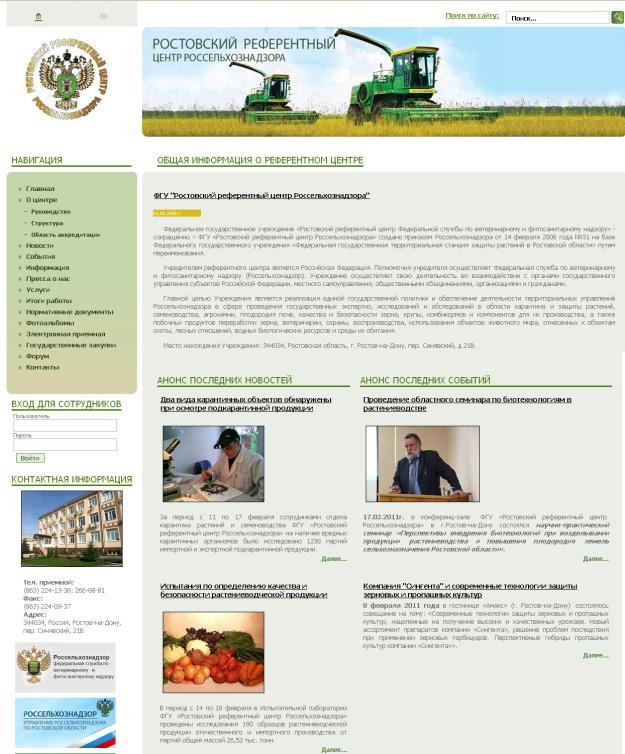 ЗАКЛЮЧЕНИЕПроблем, над которыми работает коллектив нашего Учреждения, еще много, и мы стараемся их решать:реконструкция здания испытательной лаборатории с надстройкой 3 и 4 этажей под новую ветеринарную лабораторию;-	улучшение качества лабораторных экспертиз и испытаний, освоение новых методик и методов исследования с использованием новейших современных приборов и оборудования в связи с требованиями и задачами, поставленными Россельхознадзором перед референтными центрами;повышение качества межлабораторных сравнительных испытаний по всем направлениям деятельности;-	дооснащение испытательных лабораторий недостающими приборами, оборудованием, оргтехникой;-	ремонт и поддержание имеющихся на балансе производственных помещений;-	обновление автотранспорта;-	обновление и централизованное обеспечение лабораторий методическими указаниями, ТУ, ГОСТами;обучение специалистов на курсах повышения квалификации на базе российских и зарубежных учебных центров.Введение3Учеба и аттестация специалистов учреждения4Отдел защиты растений, агрохимии, качества и безопасности растениеводческой продукции7Отдел карантина растений и семеноводства24Отдел ветеринарии30Участок экспертных оценок в области использования объектов животного мира, отнесенных к объектам охоты ветеринарного отдела36Лаборатория карантина, фитопатологии и семеноводства сельскохозяйственных растений42Испытательная токсикологическая и агрохимическая лаборатория47Пресс-служба ФГУ «Ростовский референтный центр Россельхознадзора»54Заключение58№Ф.И.О.ДолжностьСтруктурное подразделениеМесто прохождения обученияПериод обученияТема1Валуев Андрей Владимировичведущий специалист по техническому обеспечению отряда по обеззараживаниюОтдел по борьбе с карантинными и особо опасными вредителями и болезнями растенийФГУ «Всероссийский центр карантина растений»14.03.2010г-27.03.2010гКурсы по обеззараживанию  растительной продукции, транспортных средств и помещений от вредителей методом фумигации2Мысочка Виктор АлександровичагрономОтдел по борьбе с карантинными и особо опасными вредителями и болезнями растенийФГУ «Всероссийский центр карантина растений»14.03.2010г-27.03.2010гКурсы по обеззараживанию  растительной продукции, транспортных средств и помещений от вредителей методом фумигации3Ткешелашвили Лия Ромонозовназаведующий лабораториейИспытательная токсикологичес-кая и агрохимическая лабораторияГермания,фирмы «Basf» и «Bayer»апрель 2010г.«Качество пестицидных препаратов, выявление фальсификатов»4Николенко Татьяна БрониславовнатоксикологИспытательная токсикологичес-кая и агрохимическая лабораторияГермания,фирмы «Basf» и «Bayer»апрель 2010г.«Качество пестицидных препаратов, выявление фальсификатов»5Чубарян Татьяна МардиросовнатоксикологИспытательная токсикологичес-кая и агрохимическая лабораторияГермания,фирмы «Basf» и «Bayer»апрель 2010г.«Качество пестицидных препаратов, выявление фальсификатов»6Кияшко Михаил ВладимировичагрономЛаборатория карантина, фитопатологии и семеноводства с/х растенийФГУ «Всероссийский центр карантина растений»г. Быково, Московская обл.20.06.2010г-06.07.2010г«Карантин растений РФ»7Смола Татьяна ВладимировнатоксикологИспытательная токсикологичес-кая и агрохимическая лабораторияГОУ ДПО «Московский институт экспертизы  и испытаний»21.06.2010г- 02.07.2010г«Практическая реализация требований ГОСТ  РИСО/МЭК 17025-2006 в деятельность аналитических и испытательных лабораторий»8Мамлаева Наталья АлександровнаэнтофитопатологЛаборатория карантина, фитопатологии и семеноводства с/х растенийПятигорский филиал ФГУ «Всероссийский центр карантина растений»г. Пятигорск20.06.2010г-26.06.2010г«Использование современных методов диагностики для выявления КВО»№Ф.И.О.ДолжностьСтруктурное подразделениеМесто прохождения обученияПериод обученияТема9Чубенко Надежда ВладимировнамикробиологИспытательная токсикологическая и агрохимическая лабораторияФГУ «Центральная научно-методическая ветеринарная лаборатория»19.07.2010г- 30.07.2010г«Освоение и внедрение автоматизированного программно-аппаратного веб-ориентированного  комплекса «Веста» в ветлаборатории России»10Овчаренко Андрей ВладимировичпрограммистАдминистратив-но-управленческий персоналФГУ «Центральная научно-методическая ветеринарная лаборатория»19.07.2010г- 30.07.2010г«Освоение и внедрение автоматизированного программно-аппаратного веб-ориентированного  комплекса «Веста» в ветлаборатории России»11Река Юрий ВладимировичдиректорАдминистратив-но-управленческий персоналФГУ «Калининградс-кая  межобластная ветеринарная лаборатория»02.08.2010г- 14.09.2010г«Организация и проведение эпизоотического мониторинга и мониторинга безопасности пищевых продуктов животного и растительного происхождения. Учет и планирование»12Цахилов Юрий Бароновичзаместитель директораАдминистратив-но-управленческий персоналФГУ «Калининградс-кая  межобластная ветеринарная лаборатория»02.08.2010г- 14.09.2010г«Организация и проведение эпизоотического мониторинга и мониторинга безопасности пищевых продуктов животного и растительного происхождения. Учет и планирование»13Чубарян Анна МардиросовнатоксикологИспытательная токсикологичес-кая и агрохимическая лабораторияИнститут пищевой безопасности и защиты здоровья животных и окружающей среды «BIOR»09.08.2010г-20.08.2010г«Инструментальные методы анализа используемые в европейском союзе для контроля продуктов растительного происхождения»14Сухомлинова Полина ПавловнамикробиологЛаборатория карантина, фитопатологии и семеноводства с/х растенийПятигорский филиал ФГУ «Всероссийский центр карантина растений»г. Пятигорск12.09.2010г.-25.09.2010г«Карантин растений РФ»15Рудайков Александр Евгеньевичэнтофитопатологлаборатория карантина, фитопатологии и семеноводства с/х растенийФГУ «Всероссийский центр карантина растений»г. Быково, Московская обл.03.10.2010г- 16.10.2010г«Карантин растений РФ»№Ф.И.О.ДолжностьСтруктурное подразделениеМесто прохождения обученияПериод обученияТема16Ткешелашвили Лия Ромонозовназаведующий лабораториейИспытательная токсикологичес-кая и агрохимическая лаборатория«Росстандарт»г. Анапа04.10.2010г-07.10.2010г«Использование с/х стандартов качества в технических регламентах и применение стандартов в международной торговли»17Волохова  Наталья ИвановнамикробиологИспытательная токсикологичес-кая и агрохимическая лабораторияДГОУ ВПО «Донской государственный аграрный университет»22.11.2010г- 03.12.2010г«Современные аспекты профилактики, диагностики и лечения болезней рыб»18Барышникова Наталья ЛеонидовнамикробиологИспытательная токсикологичес-кая и агрохимическая лабораторияДГОУ ВПО «Донской государственный аграрный университет»22.11.2010г- 03.12.2010г«Современные аспекты профилактики, диагностики и лечения болезней рыб»19Статовой Андрей Александровичагроном по защите растенийотдел защиты растений, агрохимии, качества и безопасности растениеводческой продукцииУчебно-консультационный центр «ВНИИС»25.10.2010г- 03.11.2010г.«Подтверждение соответствия земельных участков и грунтов»20Доля Ирина Евгеньевнаглавный бухгалтерОтдел экономики, финансового планирования и бухгалтерского учетаМеждународная школа управления «Интенсив» Российской академии государственной службы при Президенте РФ30.11.2010г- 02.12.2010г«Бухгалтерский учет, отчетность, налогообложение и правовые вопросы в бюджетных учреждениях в соответствии с новыми нормативными документами»Наименование остаточных количеств токсикантов2010 год2009 годостаточные количества пестицидов1768остаточные количества нитратов7485остаточные количества токсичных элементов (кадмия)1320остаточные количества микотоксинов (афлатоксин В1)01ВСЕГО:104174Кол-во отобранных образцов, всего за отчетный период (шт.)Площадь земель соответствующая отобранным образцам (га)Количе-ствопроана-лизиро-ванныхобраз-цов, шт.Площадь земель соответствующая проанализи-рованным образцам (га)Кол-во образцов,в которых выявленопревышение ПДК(ОДК) опасныххимических веществ (шт.)Кол-во образцов,в которых выявленопревышение ПДК(ОДК) опасныххимических веществ (шт.)Площадь земель,загрязненныхопаснымихимическимивеществами(га)Площадь земель,загрязненныхопаснымихимическимивеществами(га)3113 – 2010г1074 - 2009г61544,2363597,813130104046,43Всего:219Всего:91,1553113 – 2010г1074 - 2009г61544,2363597,813130104046,43Пестициды212Пестициды91,1053113 – 2010г1074 - 2009г61544,2363597,813130104046,43Солитяжелыхметаллов12Солитяжелых металлов0,36НаименованиепрепаратаКоличествоВсегоСемикаракорскаябиолабораторияСальскаябиолабораторияПланриз3880,0 литров2 928,0 литров952,0 литровБиоприманка18 024,0 кг8 668,0 кг9 356,0 кг.2009 год2010 год99996 визуальных экспертиз101122 визуальных  экспертиз84013 партий67797 партий4919 тыс. тонн4541 тыс. тонн66561 м347517 м332684 тыс. штук22912 тыс. штук3995 ед. автотранспорта2865 ед. автотранспортаВид продукции2009 год2010 годСеменной материал41419 т54178 тПосадочный материал28430877 шт.16913485 шт.Горшечные растения87764 шт.54379 шт.Срезанные цветы269290 шт.1872360 шт.Продовольственные грузы4515554 т39422259 тТехнические грузы343001 т536764 тПочва, грунт8477 т1824 тПрочие грузы3573 т9196 шт.14001 т14705 шт.Лесопродукция66561 м34238 т3884400 шт.47517 м34512 т3343440 шт.КВОВид продукцииКоличествообнаружений2010/20092010 г.2009 г.Фомопсис подсолнечникасеменастебли44/690/2231 т-981 т216 гаЗолотистая картофельная нематодакартофельпродовольственный1/644 т160 тАмброзия полыннолистнаятехнические грузы121/517277 т2919 тАмброзия полыннолистнаяпродовольственные грузы7363/7106366849 т382226 тАмброзия полыннолистнаяпосевы с/х культур357/110538 га40 гаАмброзия полыннолистнаясеменной материал15/13455 т51 тГорчак розовыйпродовольственные грузы143/6693679 т19957 тГорчак розовыйпосевы с/х культур41/0593 га0Череда волосистаятехнические грузы170/17411996 т10364 тИпомея ямчатаятехнические грузы20/15994 т2186 тАмброзия трехраздельнаяпродовольственные грузы1/3430 т1060 тПаслен трехцветковыйсеменной материал1/040 кг0Повилика полеваяпродовольственныегрузы65/132208 т2319 тПовилика полеваясеменной материал4/1159 т1 тПовилика полеваяпосевы с/х культур77/010430 га0Ценхрус малоцветковыйтехнические грузы1/0361 т0Восточная плодожоркапродовольственные грузы (персики и нектарины)2/1017 т151 тКартофельная мольпродовольственные грузы(судовой запас)6/25 т0,35 тКартофельная мольпосадки картофеля2/72,3 га42 гаФиллоксерапосадочный материал112/54230 га600 гаАмериканская белая бабочкатранспортные средства2/22 ед.2 ед.Зерновка рода калособрухуспродовольственные грузы9/5190 т25 тКалифорнийская щитовкапосадки плодовых18/1293 га20 шт.Шарка сливыпосадки плодовых2/02 дерева0Наличие примеси почвы на корневой системесаженцы3/525100 шт.105028 шт.Наименование пунктаЗона обслуживания1. АзовскийАзов морпорт,Ст.ЖД Азов.2. Батайскийг. Азов, г. Батайск, Азовский р-н, Кагальницкий р-н.3. Волгодонскойг. Волгодонск, Волгодонской р-н,Цимлянский р-н, Мартыновский р-н.  4. ЗимовниковскийЗимовниковский р-н, Дубовский р-н,Ремонтненский р-н, Заветинский р-н.5. КаменскийСт. ЖД Лихая, Красносулинский р-н, Каменский р-н.6. МиллеровскийЧертковский р-н, Миллеровский р-н,Тарасовский р-н.7. МорозовскийМорозовский р-н, Тацинский р-н,Милютинский р-н, Обливский р-н.8. ОрловскийОрловский р-н, Пролетарский р-н.9. Ростовский (порт)Ростовский международный речной порт.10. Ростовский (город)г. Ростов-на-Дону11. СальскийСальский р-н, Целинский р-н, Песчанокопский р-н.12.Таганрогскийг. Таганрог, Неклиновский р-н, Куйбышевский р-н, Матвеево-Курганский р-н. Импортные операцииИмпортные операцииИмпортные операцииИмпортные операцииИмпортные операцииИмпортные операцииИмпортные операцииИмпортные операцииИмпортные операцииИмпортные операцииНаименование подконтрольных грузовПогрузкаПогрузкаПогрузкаВыгрузкаВыгрузкаВыгрузкаТранзитТранзитТранзитНаименование подконтрольных грузовпартийтранс. средствголов,  тоннпартийтранс. средствголов,  тоннпартийтранс. средствголов,  тоннКорма и кормовые добавки94924143Яйцо инкубационное14614629791960 шт.Сыр99177 Животные (свиньи)19182589Изолят животного белка115Экспортные операцииЭкспортные операцииЭкспортные операцииЭкспортные операцииЭкспортные операцииЭкспортные операцииЭкспортные операцииЭкспортные операцииЭкспортные операцииЭкспортные операции Корма и кормовые добавки314272841991Филе рыбы5580Субпродукты (птичьи)1010263Животные (медведи)112Пух-перо115Мёд115Сырки глазированные5542Перевозки по СНГПеревозки по СНГПеревозки по СНГПеревозки по СНГПеревозки по СНГПеревозки по СНГПеревозки по СНГПеревозки по СНГПеревозки по СНГПеревозки по СНГКорма и кормовые добавки70703979,730730719066Яйцо инкубационное10110113902480шт. Мясо66114 Мед3838750 Пух-перо6697Рыба3360Пчелопакеты541170Рыбная прикормка1112Животные (лошади)2216Перевозки по РФПеревозки по РФПеревозки по РФПеревозки по РФПеревозки по РФПеревозки по РФПеревозки по РФПеревозки по РФПеревозки по РФПеревозки по РФКорма и кормовые добавки29803591222657,41252125671947,1Мясо26258961818362Мед8830,96638Шпик4499Рыба224088375Пчелопакеты22 Субпродукты1120Корма для собак4848296,923Транспортные средства:Количество:1. Вагоны31382. Автомобили613. Теплоходы2864. Контейнеры57Помещение:Количество:1. Объекты для содержания животных34Наименование:Количество: 1. Территория зернохранилища32. Объекты для содержания животных21Карантинный вредный объектКоличество случаев обнаруженияКоличество случаев обнаруженияКарантинный вредный объект2010 год2009 годВиноградная филлоксера11254Картофельная моль89Восточная плодожорка29Калифорнийская щитовка18-Четырехпятнистая зерновка95Фомопсис 4271Шарка сливы2-Золотистая картофельная нематода56Череда волосистая148127Ипомея ямчатая1915Повилика полевая16-Амброзия полыннолистная 1962574Амброзия трехраздельная-2Горчак ползучий544Ценхрус малоцветковый1-ИТОГО:2398876